Restricted distribution	IOC/IODE-Off-2014/3	Geneva, 28 January 2014	English only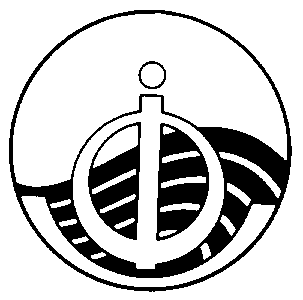 INTERGOVERNMENTAL OCEANOGRAPHIC COMMISSION(of UNESCO)2014 IODE OFFICERS meetingWMO Headquarters, Geneva, Switzerland27-28 January 2014SUMMARY REPORTTable of Contents1.	OPENING OF THE MEETING	12.	REVIEW OF THE IODE-XXII ACTION SHEET	13.	STATUS OF IMPLEMENTATION OF THE IODE-XXII RECOMMENDATIONS AND WORK PLAN	143.1	REVIEW OF IMPLEMENTATION OF THE RECOMMENDATIONS	143.2	REVIEW OF IMPLEMENTATION OF THE WORK PLAN (RECOMMENDATION 20)	163.3	LIST OF EVENTS/ACTIVITIES IMPLEMENTED BETWEEN APRIL 2013 AND DECEMBER 2013	184.	DECISIONS OF IOC-XXVII RELATED TO IODE	205.	MATTERS ARISEN SINCE IODE-XXII	215.1	IODE GROUPS OF EXPERTS	215.1.1	GE-BICH	215.1.2	Joint IODE/IAMSLIC GE-MIM	225.1.3	Joint JCOMM/IODE ETDMP	225.1.4	GE-OBIS	225.2	IODE GLOBAL PROJECTS	225.2.1	Ocean Biogeographic Information System (OBIS)	225.2.2	Ocean Data Standards and Best Practices Project	235.2.3	IODE OceanDataPortal	235.2.3.1	Establishment of a Partnership Centre for the IODE Ocean Data Portal in Obninsk	245.2.4	Data Citation/Data Publishing (SCOR/IODE)	245.2.5	Global Oceanographic Data Archaeology And Rescue (GODAR)/World Ocean Database (WOD)	245.2.6	Global Temperature And Salinity Profile Programme (gtspp)	265.2.7	Global Ocean Surface Underway Data Pilot Project (gosud)	265.2.8	IODE Quality Management Framework Project (IODE QMF)	265.2.9	OceanDocs, Aquatic Commons And OpenScienceDirectory	275.2.10	Ocean Expert	275.2.11	IODE International Coastal Atlas Network (IODE ICAN)	285.2.12	IODE Ocean Knowledge Platform Pilot Project	285.2.13	IODE Clearing House Service For Data/Information Management Practices Project	285.3	IODE CAPACITY DEVELOPMENT: OceanTeacher	285.4	IODE ODINS	305.4.1	ODINAFRICA	305.4.2	ODINCARSA	315.4.2.1	ODINCARSA-LA	315.4.2.2	CMA	315.4.3	ODINECET	325.4.4	ODINBlackSea	325.4.5	ODINWESTPAC	325.4.6	ODIN-PIMRIS	326.	IODE STRUCTURAL ELEMENTS AND STRATEGIC ISSUES	336.1	IODE STRUCTURAL ELEMENTS	336.1.1	IODE NODCs and former DNAs	336.1.2	IODE ADU	336.1.3	IODE GLOBAL DATA ASSEMBLY CENTRES (IODE GDACs)	357.	ACTIVITIES ALREADY PLANNED FOR 2014-2015	368.	IODE FINANCIAL AND STAFF RESOURCES	378.1	UNESCO REGULAR PROGRAMME BUDGET 2014-2015	378.2	ONGOING/CONFIRMED EXTRA-BUDGETARY PROJECTS AND OTHER REVENUE	388.2.1	Direct contribution from the Government of Flanders to the IOC Project Office for IODE	388.2.2	Revenue From Extra-Budgetary Projects	388.3	PROPOSALS SUBMITTED FOR EXTRA-BUDGETARY SUPPORT	388.4	IODE STAFFING	399.	REVISION OF THE 2014-2015 WORK PLAN AND BUDGET	4010.	PLANNING FOR IODE-XXIII	4011.	ELECTION OF NEXT IODE CO-CHAIRS	4012.	ADOPTION OF THE SUMMARY REPORT	4013.	CLOSING OF THE MEETING	40ANNEX I:	IODE-XXII WORK PLAN (Annex I to Recommendation IODE-XXII.20)ANNEX II:	DECISIONS MADE BY IOC-XXVII REGARDING IODEANNEX III:	IOC BUDGET BIENNIUM 2014-2015ANNEX IV:	IODE/OBIS REVISED WORK PLAN AND BUDGET 2014-2015ANNEX V:	IODE REVISED WORK PLAN AND BUDGET 2014-2015OPENING OF THE MEETINGThe meeting was opened on 27 January at 09h00 by Mr Greg Reed, Past Co-Chair, due to the inability of the Co-Chairs Ms Sissy Iona and Capt. Ariel Troisi to attend the meeting.Mr Reed invited the Officers to review the Provisional Agenda for the meeting (Document IOC/IODE-OFF-2014/1), invite amendments and its adoption. The Officers adopted the Agenda for the meeting.REVIEW OF THE IODE-XXII ACTION SHEETThis agenda item was introduced by the Secretariat (Mr P. Pissierssens). He recalled that the action sheet had been posted online through the URL https://docs.google.com/document/d/1zzu2uVVTYxksQ1lSy7z5mFgJr3jOz-kU5iTdr1KKstc/edit . IODE Officers and project managers involved in activities were requested to regularly update the file to reflect progress with implementation.5.1.2 IODE Group of Experts on Marine Information Management (GE-MIM)The Committee adopted Recommendation IODE-XXII.1:   ESTABLISHMENT OF THE JOINT IODE/IAMSLIC GROUP OF EXPERTS ON MARINE INFORMATION MANAGEMENT (IODE/IAMSLIC GE-MIM)ACTION BY: SECRETARIATaction 1: group created in IODE web site (22/7/2013)action 2: 4 IAMSLIC members added (Lust, Silvoni/Gilkes, Leonard, Parker)STATUS: implementedRecommendation IODE-XXII.2:      THE IODE OCEAN KNOWLEDGE PLATFORM PILOT PROJECT (OceanKnowledge)ACTION BY: SECRETARIATaction 1 (17/5/2013): domain name www.oceanknowledge.net registered action 2: the ODINAFRICA connect proposal (if submitted) could be used as trial for OceanKnowledge (input Mika Odido and Pauline Simpson)ACTION NEEDED: action planned is discussed under 5.2.12Recommendation IODE-XXII.3:      REVISION OF THE TERMS OF REFERENCE OF THE IODE NATIONAL COORDINATORS FOR MARINE INFORMATION MANAGEMENTACTION BY: SECRETARIATaction 1: ToRs updated on 22/7/2013 on the web page http://www.iode.org/index.php?option=com_oe&task=viewGroupRecord&groupID=60&Itemid=43STATUS: implemented5.2.1 Ocean Biogeographic Information System (OBIS)The Committee adopted  Recommendation IODE-XXII.4: THE IODE OCEAN BIOGEOGRAPHIC INFORMATION SYSTEM (IODE/OBIS)Action 1: Approve the submitted applications of new ADU/OBIS nodesLifeWatch Greece (HCMR): MedOBISASEAN Centre for Biodiversity: SEAOBIS Institute of Oceanology Chinese Academy of Sciences, Qingdao NEWCSIRO: OBIS AustraliaInstitute of Oceanology-CAS, Qingdao : OBIS ChinaNote: SEAOBIS is a new OBIS node under the ADU format.FYI: NODCs that have sent letters to express their wish to become/continue to be an OBIS node so far are:VLIZ: EurOBISCSIR: AfrOBISIBSS: BlackSea OBISNIWA: SWP-OBIS (S-W Pacific)INIOAS: PEGO-OBIS (Persian Gulf and Gulf of Oman) NEWAction 2 :  IOC Manual and Guides for OBIS nodes is under development, publication date expected by end of 2014.5.2.2 JCOMM/IODE Ocean Data StandardsThe Committee adopted Recommendation IODE-XXII.5:      THE OCEAN DATA STANDARDS PILOT PROJECT (ODS)ACTION BY: SECRETARIATaction 1: 3 standards available online through http://www.oceandatastandards.org/index.php?option=com_content&view=article&id=36&Itemid=44 STATUS: implementedRecommendation IODE-XXII.6:     THE OCEAN DATA STANDARDS AND BEST PRACTICES PROJECT (ODSBP)ACTION BY: YUTAKA MICHIDAaction 1: new page created for ODSBP (July 2013)(http://www.iode.org/index.php?option=com_content&view=article&id=369&Itemid=100083) action 2 (30/7/13): SG-ODSBP group created:  http://www.iode.org/index.php?option=com_oe&task=viewGroupRecord&groupID=282 action 3: (30/7/13): contacted Yutaka Michida to request start of activities; Yutaka confirmed (31/7/13) he will start with contacting Paul Oloo.action 4: (12/11/2013): reminded Yutaka by email.Further discussion on this item will be held under 5.2.2. The Officers noted that JCOMM still has the ODS activity under the ETDMP while IODE-XXII recommended to close the ODS Pilot Project. It was noted that the closing of that project does not imply that the ETDMP task team on ODS should also be closed.5.2.3 IODE Ocean Data Portal         	 141  	The representative of WMO strongly supported the development of the ODP, and is working closely with the IODE through the JCOMM-IODE ETDMP to achieve interoperability between the WIS and ODP. WMO offered to assist further in this process if required.  n/a   	WMO, ODP PC, ETDMP142  	The delegate of the Republic of Korea announced that his country supports ODP and the Korea Oceanographic Data Center (KODC) is in progress to become an ODP data provider as a national node and invited other Member States to follow. 	n/a   	KODC, ODP PCACTION BY: KODC, SERGEY BELOW, TOBIAS SPEARS action 1: Sergey Belov communicated with Mr Lee. They wished to have a connection via the Light Data Provider. Since that time we had some discussion on data types and access mode. I can ask again Lee about what and when they are going to do.action 2: PP sent reminder to S. Belov and T. Spearsaction 3: Sergey Belov provided an update on KODC in November 2013. Sergey’s thoughts on using the Light Data Provider is fine and will require an update from him. The larger issue is that Tobias Spears will need to pursue updates on each proposed data provider with Sergey and SG-ODP. In particular, we will need to prioritize those potential partners who were identified, but not yet contacted. Standalone hardware infrastructure for the  Light Data Provider is available and will be ready by the end of January. Following data providers are expected (including existing ones) - US NODC, ISDM, KODC, VLIZ, GOOS/GRAs.This item will be discussed further under 5.2.3143  	The Committee invited Member States to consider a long-term secondment (either to the IODE Project Office or hosted nationally) to cover this requirement.	2013-2014   	Member StatesACTION BY: MEMBER STATESaction 1: Canada offered part-time staff time of Mr Tobias Spears as project manager for ODPaction 2: 1 May 2013: Tobias Spears started work on ODP action 3: 7 May 2013: Inauguration Session Partnership Centre, Obninsk planned for 10 September 2013 (dates to be decided based upon availability of IOC Exec Sec)action 4: Inauguration ODP Partnership Centre took place on 10 September 2013.STATUS: implementedThe Committee adopted Recommendation IODE-XXII.7:   REVISED TERMS OF REFERENCE OF THE IODE STEERING GROUP FOR THE IODE OCEAN DATA PORTAL (SG-ODP)Recommendation IODE-XXII.8:      	TERMS OF REFERENCE OF THE STRUCTURAL ELEMENTS OF THE IODE OCEAN DATA PORTALRecommendation IODE-XXII.9:      	TERMS OF REFERENCE OF THE PARTNERSHIP CENTRE FOR THE IODE OCEAN DATA PORTALACTION BY: SECRETARIATaction 1: recommendation 8 included in page http://www.iode.org/index.php?option=com_content&view=article&id=26&Itemid=64 action 2: recommendation 7 included in page http://www.iode.org/index.php?option=com_content&view=article&id=308:iode-steering-group-for-the-iode-ocean-data-portal&catid=10&Itemid=100013action 3: recommendation 9 included in page http://www.iode.org/index.php?option=com_content&view=article&id=370&Itemid=100085 action 4: (30/7/13): removed Greg Reed from sg-odpaction 5: (30/7/13): contacted Tobias Spears to request names of data providers and partner programme representatives who should be added to SG-ODP.action 6: official opening of Partnership Centre planned for 10 September 2013.action 7: Inauguration ODP Partnership Centre took place on 10 September 2013.action 8: reminder sent to Tobias regarding action 5action 9: The list of new SG-ODP members did not come out of the SG-ODP meeting in September, so Tobias will work on this for completion before the end of January. With GRA, ODIP, RDA, and other (such as Ocean Acidification) programs moving forward, we have a number of existing and key partners above our existing node and data providers. Tobias proposes we would start by expanding the group to encompass major node providers, along with key partner programs (such as ODIP and the GRAs where we are also looking at collaboration at the infrastructure level). We should engage all of our data providers as part of the ongoing relationship management process and this would contribute to ODP work planning. However, above this we would include major players to also take part in the SG-ODP itself. This agenda item will be further discussed under 5.2.3The Officers expressed their gratitude to the Russian Federation for the establishment and support of the Partnership Centre for the IODE OceanDataPortal.5.2.4 Data Citation/ Data Publishing (SCOR/IODE)               	157  	The Committee recommended that the SCOR/IODE/MBL WHOI data publication project should be continued with a focus on promoting data publication in the ocean research community.        	2013-2015   	SCOR/IODE/MBL WHOI/BODC158  	The Committee also recommended to link the project with similar other initiatives (eg ICSU WDS, RDA, SeaDataNet CDIs,…).    	2013-2015        	SCOR/IODE/MBL WHOI/BODCACTION BY: SCOR, MBL WHOI, BODC, SECRETARIATaction 1: P. Pissierssens attended the 1st plenary meeting of the Research Data Alliance, Goteborg, Sweden, 18-20 March 2013. He informed the meeting about the Ocean Data Publication Cookbook IOC M&G 64), participated in a sessional meeting of the marine data harmonization interest group and also provided the URL of the Cookbook to a number of participants.This agenda item will be discussed under 5.2.45.2.5 Global Oceanographic Data Archaeology and Rescue (GODAR)/ World Ocean Database (WOD)             	163  	The Committee called on the United States of America to continue its support to US NODC/WDC Oceanography Silver Spring to enable the continuation of these valuable services.    2013-2015   	US-NODCACTION BY: US-NODCaction 1: P. Pissierssens contacted M. Gregg (16/7/2013) to inquire about the plans of US-NODC regarding WOD. - Response received 16/7/2013: teleconference to be planned.action 2: P. Pissierssens contacted M. Gregg (12/11/13) to request document on GODAR/WOD future.19/11/2013: message received from M. Gregg: Tim Boyer is now in charge of GODAR. More information on GODAR/WOD is provided under agenda item 5.2.5.STATUS: implementedThe Committee adopted Recommendation IODE-XXII.10:    GLOBAL OCEANOGRAPHIC DATA ARCHAEOLOGY AND RESCUE (GODAR) AND WORLD OCEAN DATABASE (WOD) PROJECTSaction: see para 163STATUS: implemented5.2.6	Global Temperature and Salinity Profile Programme (GTSPP)176  	The Committee recommended to national data centres to ask for, and store profiles, at instrument resolution rather than a decimated version. This request is referring to the action item no. 32 listed in the Annex III of the meeting report of the First Session of the SG-GTSPP.2013-2015   	NODCsACTION BY: NODCSDr Hernan Garcia informed the Officers that he had received the following from Dr Charles Sun: “I. GTSPP data volumes handled in 2013GTSPP continued to deal in great volumes of data in 2013. The number of real-time data handled was 2,535,623, a decrease of about 6% from 2012. The cause of decrease in data volume handled was, partially, due to the office closing of the US government in October 2013 and the interruption of the GTSPP real-time data transfer between Canada and USA in November and December 2013.II. GTSPP Data Usage StatisticsIn 2013, the number of distinct hosts severed increased by 37.7% to 19,629, while the number of bytes transferred was 1.959 TB increased from 1.084 TB in 2012, an increase of nearly 81%. The number of distinct hosts served by the GTSPP  in 2013 was 19,629, increased from 14,252 in 2012.III. Accomplishments1.      1. Completed the migration of the GTSPP Continuously Managed Database (CMD) from Oracle to PostGres.2.      2. Completed the automation of the data processing procedures of handling the real-time data transferred from Canada and archiving the data in the US NODC Ocean Archiving System for the public use.”The work plan for 2014 will be discussed under agenda item 5.2.6The Committee adopted Recommendation IODE-XXII.11:    REVISED TERMS OF REFERENCE AND COMPOSITION OF THE STEERING GROUP FOR THE GLOBAL TEMPERATURE AND SALINITY PROFILE PROGRAMME (GTSPP)ACTION BY: SECRETARIATaction 1: terms of reference included in page http://www.iode.org/index.php?option=com_content&view=article&id=19&Itemid=58 action 2: (30/7/13): SG-GTSPP planned for April 2014 (dates to be confirmed)action 3: (12/11/13: SG-GTSPP planned for 17-20 June 2014, followed by GTSPP training course (23-27 June 2014).STATUS: implemented5.2.9 OceanExpert              	202  	The Committee noted that, while the number of individual records has increased steadily, the institutional records need heavy quality management as there are too many duplicate records. This was the result of insufficient attention by the experts when creating their record but this should be corrected. The Committee instructed the GE-MIM to identify ways and means to resolve this issue. Regarding OceanExpert quality control the Committee further instructed the ODINs to manage expert entries for their region, including increased coverage as well as regular quality control. In this regard the Committee instructed the project to create a “regional editor” function as soon as possible. In addition the Committee instructed the GE-MIM to make more use of controlled vocabularies for fields such as “academic qualifications” and standard affiliations for laboratories or institutions.    	2013-2015   	OceanExpert ad hoc working groupACTION BY: OceanExpert ad hoc working groupaction 1: membership of the discussion group was identified: D. Masalu, Mika Odido, Serge Scory, Francisco Hernandez, Adi Kakodkar, Linda Pikula, Claudia Delgado, Ward Appeltansaction 2: email sent on 21 March to the group with some discussion topic suggestions.action 3: Google Docs document created on https://docs.google.com/document/d/1Onf2Yy1AckK3e12NmzctAyfndaEPKCTLCwvisO4KPaY/edit?usp=sharingNo action from members of the discussion group.action 4: (July 2013) QC cycle implemented.action 5: 12/11/2013: P. Pissierssens contacted M. Odido to inquire about QC for African records. Response 8/1/14: updating should be done during first quarter of 2014.This topic is discussed under agenda item 5.2.10203  	Referring to the proposed linkage of OceanExpert and EDMO (see also Agenda Item 5.1.2) the Committee requested the Chair GE-MIM, Co-Chairs and Mr Serge Scory, Mr Francisco Hernandez, Mr Friedrich Nast to restart discussions with SeaDataNet.2013-2015   	Chair GE-MIM. IODE Co-Chairs, S. Scory, F. Hernandez, F. NastACTION BY: Chair GE-MIM, IODE Co-Chairs, S. Scory, F. Hernandez, F. Nastaction 1: 16/4/2013: L. Pikula contacted Peter Thysse (MARIS) requesting an export of the full EDMO catalogue in order to map between EDMO and OceanExpert IDs.FURTHER FOLLOW-UP: SEE OCEANEXPERT DOCUMENTaction 2: an EDMO ID field was added in OceanExpert. For all EDMO records for which a record existed in OceanExpert the EDMO ID has been filled in that field providing a link from OceanExpert to EDMO.action 3: (July 2013) EDMO IDs inserted in all relevant OceanExpert institutional records. Not clear if references are made from EDMO to OceanExpertaction4: (16th August 2013), A. Kakodkar has already created a webservice to map OceanExpert ids with EDMO ids. We have not yet received any further communication from SEADATANET.(communicated with: Peter Thijsse from SEADATANET)The Officers recommended that SeaDataNet should be requested to reciprocate by linking back from EDMO to OceanExpert. In this regard they requested Ms Sissy Iona to inform SeaDataNet.204  	The Committee further requested GE-MIM to discuss the possibility of accessing SeaDataNet data through using OceanExpert userID and password.2013-2015 OceanExpert ad hoc working groupaction: by SeaDataNetACTION BY: SEADATANETThe Officers noted that no action had been undertaken. They requested Ms Iona to discuss this issue further with SeaDataNet.5.2.10 IODE International Coastal Atlas Network (IODE/ICAN)The Committee adopted Recommendation IODE-XXII.12:    THE IODE INTERNATIONAL COASTAL ATLAS NETWORK PROJECT (IODE/ICAN)ACTION BY: SECRETARIAT, ICAN CO-CHAIRSaction 1: P. Pissierssens attended the ICAN-VI meeting which was also the first meeting of the IODE Steering Group for ICAN, Victoria, BC, Canada, 16-18 June 2013. Mr Pissierssens provided a presentation on IODE and on how ICAN will be able to function within IODE as a project.action 2: R. Longhorn to create new ICAN web site (September 2013). Note: R. Longhorn reduced his activities in iCAN. action 3: 6/1/2014: contacted Ned Dwyer to ask about web site. R. Longhorn has stepped down as co-chair of ICAn. This post has been assumed by Marcia Berman. R. Longhorn is still committed to contributing to the communications committee and in particular to development of the website. A new website template has been created, but needs to be populated.  Mr. A. Sherin is also contributing to this task. The ICAN SG meeting on 08/01/2014 will discuss the web-site issue and update the delivery dateSTATUS: ONGOINGThis agenda item is further discussed under agenda item 5.2.116.1 OCEANTEACHER AND TRAINING ACTIVITIES224  	The delegate of Spain informed the Committee about Spain’s interest in collaborating with the OceanTeacher Global Classroom project by possibly establishing a Regional Training Centre at the Coastal Oceanographic Center of Canary Island (IEO), located in Santa Cruz de Tenerife to cover the Mediterranean and West African coastal region.2013-2015   	Secretariat to discuss further with SpainACTION BY: SECRETARIATaction 1: 17/4/2013: P. Pissierssens contacted María Jesús García Fernández (Spain) to invite further discussions.action 2: 25/4/2013: email received from Carlos Garcia-Soty, Head International Relations, IEO: interested but current financial situation does not allow establishment of the centre: action TERMINATED 225  	The delegate of Kenya informed the Committee of Kenya’s interest to establish an IODE regional training centre. He noted that Kenya has an experienced NODC and marine library at KMFRI, Mombasa. The NODC and marine library are well known and appreciated regionally as well as internationally. He offered his collaboration to work on the proposal jointly with the Secretariat.2013-2015   	Secretariat to discuss further with KenyaACTION BY: SECRETARIATaction 1: 17/4/2013: P. Pissierssens contacted Harrison Onganda (KMFRI, Kenya) to invite further discussions. action 2: 9/5/2013: reminder sent + to Mika Odido to contact Harrisonaction 3: (26/7/13): draft proposal sent to all candidate RTCsaction 4: expressions of interest received and included in final proposal.  STATUS: implemented226  	… India looks forward to contribute to the OceanTeacher Global Classroom through its International Training Centre for Operational Oceanography (ITCOocean) at ESSO-INCOIS, Hyderabad, India.2013-2015   	Secretariat to discuss further with IndiaACTION BY: SECRETARIATaction 1: P. Pissierssens contacted Pattabhi Rama Rao (INCOIS, India) about the pending MoU. Dr Rama Rao informed the Secretariat that the MoU has been submitted to the Cabinet and it is expected to be approved by 1 May 2013.action 2: IOC and India signed the MoA on ITCOOcean on 4 July 2013, during the IOC Assembly.action 3: (26/7/13): draft proposal sent to all candidate RTCsaction 4: expressions of interest received and included in final proposal.  STATUS: implemented227  	The delegate of Colombia expressed her country’s interest in the possible establishment of a regional training centre. She informed the Committee that national consultation would be organized to identify the best facilities that comply with the technical requirements.2013-2015   	Secretariat to discuss further with ColombiaACTION BY: SECRETARIATaction 1: 17/4/2013: P. Pissierssens contacted Estefania Isaza Toro (CCCP, Colombia) to invite further discussions.  Response received 21/5/2013: no consultations planned at national level.action 4: expressions of interest received from INVEMAR and included in final proposal.  STATUS: implemented228  	The delegate of China, Prof Shaohua Lin, re-iterated the offer of China to establish an IODE regional training centre in NMDIS, China and invited the IODE Secretariat to further discuss the way forward.2013-2015   	Secretariat to discuss further with ChinaACTION BY: SECRETARIATaction 1: 17/4/2013: P. Pissierssens contacted Prof. Shaohua Lin (NMDIS, China) to invite further discussions.  action 2: 9/5/2013: reminder sent ; Prof Lin re-iterated interest during IOC Assembly.action 3: (26/7/13): draft proposal sent to all candidate RTCs (To Cesar Toro for Colombia)action 4: no expression of interest received.status: TERMINATED 229 	… drafting of a new OceanTeacher Global Classroom Project proposal for subsequent submission to relevant donors   7/2013 Secretariat and interested member statesACTION BY: SECRETARIATaction1: a draft proposal will be prepared during the 3rd Session of the SG-OceanTeacher (Oostende, Belgium, 22-24 May 2013)action 2: a draft proposal (version 1.2) was sent to members of the SG on 15 July 2013 for further comments and input.action 3: (26/7/13): draft proposal PREPAREDaction 4: 2/9/13: draft proposal sent to R. Herman (Flanders) for commentsaction 5: proposal discussed at FUST-22 (10/10/2013) and project positively reviewed. Final decision from Flemish Government expected by end 2013. STATUS: implemented6.2.1 Ocean Data and Information Network for Africa (ODINAFRICA)                   	239  	Noting that the funding for ODINAFRICA from FUST (Government of Flanders) ends in December 2013, the Committee requested the IODE Secretariat to work with the Member States from the region in finalizing a proposal for submission to FUST and other potential partners.7/2013 Secretariat and interested member statesACTION BY: SECRETARIATaction 1: a draft proposal will be prepared during the ODINAFRICA Planning and Review Workshop (Maputo, Mozambique, 28-30 May 2013)  - proposal was not drafted during the meeting. A timeline was agreed upon and a group would be composed to draft the proposal.action 2: no proposal received.Action 3: follow up should be in 2 phases: (i) ODINAFRICA Connect project to be submitted early 2014, last about one year and focussing on developing an online platform providing single point access to data and information products necessary for MSP and ICAM in Africa, in particular those generated in all phases of ODINAFRICA; (ii) full project, to be submitted early 2015, building on the results of ODINAFRICA Connect.Status: no proposal has been prepared or submitted so far. The Officers expressed concern that no proposal had been submitted in time and urged the ODINAFRICA community to prepare a funding strategy to seek alternative funding, taking into account that the large scale FUST funding has now been fully allocated for the next 5 years. This agenda item is discussed further under 5.4.16.2.4  ODIN-WESTPAC264	The sessional working group prepared the following work plan which the Committee adopted:1.	Confirm national focal points for Data Management and Marine Information Management. Send a Circular Letter to both IOC national focal points and IODE national coordinators for data management and for marine information management. Responses to be requested by end May 2013. ACTION BY: SECRETARIATaction 1: 23/4/2013: CL 2485 sent . 5 replies received (Benin, DR Congo, Indonesia, Iraq, Peru)STATUS: TERMINATED2.	ODINWESTPAC Working Group meeting proposed to be held in NMDIS, China, in the 4th quarter 2013; invite Chair IOC/WESTPAC, Head IOC/WESTPAC Office and representative from IODE. The purpose of the meeting is to discuss the development of a strategy for the ODINWESTPAC project, identify activities for the region, and develop a work plan for intersessional period. 3.	Prepare draft agenda by end June 2013 and to be discussed by Working Group members at IOC Assembly. Final agenda to be agreed and distributed by end July 2013. 4.	A training course proposed for 2014 with details to be decided at Working Group meeting of 2013. 5.	Organize a short workshop (1/2 to 1 day) on ODINWESTPAC activities at the IOC/WESTPAC Scientific Symposium, Na Trang, Vietnam in 2014.6.	Promote the implementation of the IODE QMF for all NODCs in ODINWESTPACACTION BY: SECRETARIAT, MEMBER STATES WESTPAC, CHINAaction 1: (4/7/13): ODINWESTPAC discussed at sessional working group during IOC-XXVII. It was agreed that oceanexpert should be updated for all countries and that a regional workshop will be hosted by China in February 2014. In preparation for that event extensive counry profiles should be preparedaction 2: (23/7/13) email sent to all participants in sessional working group of 4 July requesting the names of suitable national experts (data management and information (library) management) to participate in the regional coordination workshop (deadline: 1 September 2013)(note; secretariat to prepare template for country profile by 1/9/13)action 3: (26/9/2013): email sent to all participants in sessional working group of 4 July requesting comments on survey draftaction 4: (14/11/2013): survey sent to all participants in sessional working group of 4 July  requesting input by 31/12/2013action 5: China (Prof Lin) offered to host workshop in Tianjin, February/March 2014 and co-sponsorSTATUS: (i) surveys received from Australia, China, Indonesia, Malaysia; (ii) Circular Letter to invite member states drafted and planned to send by 10/1/2014The Officers were informed that the workshop is now planned to take place in Tianjin, China between 4-7 March 2014. The Officers urged the WESTPAC Member States to participate more actively in IODE activities and invited the workshop to identify a realistic work plan that would lead to improved sharing of expertise, data and information in the region.The Officers also expressed their gratitude to China for hosting and co—sponsoring the workshop.6.2.7. Other regions294  	The delegate of Kuwait informed the Committee that a KISR staff has participated in an IODE course. He called on IODE to provide more such training. While he did not have the authority to commit to the establishment of a data centre he expressed his institution’s interest in increased collaboration to improve local expertise. In this regard he invited an IODE expert to visit Kuwait. He further informed the Committee of regional research cruises involving Saudi Arabia, Qatar, and Oman. He also recommended closer collaboration with ROPME  2013	Secretariat and KuwaitACTION BY: SECRETARIAT, KUWAITaction 1: 25/3/2013: P. Pissierssens sent email to Khaled Al-Banaa (KISR,Kuwait) regarding a regional meeting to be hosted by Kuwait.action 2: 25/3/2013: Khaled Al-Banaa informed the Secretariat that he would discuss with UNESCO National Commission in Kuwait.action 3: 17/4/2013: P. Pissierssens sent reminder to Khaled Al-Banaa.action 4: 17/4/2013: Khaled Al-Banaa reported that no response had been received yet.action 5: sessional working group organized during IOC-XXVII to assess interest from the region. There is a need for the Member States to identify the right focal institution which should disseminate IOC information to relevant national institutions and bodies. Effective and sustained operations of a Regional Subsidiary Body should be based on demand-driven approach from any given region. IOCINDIO Member States should define by themselves what should be the future of their Committee. The current situation is not sustainable.  The meeting agreed that the IOC Secretariat should use the opportunity of the upcoming IOGOOS meeting in October 2013 to organize a side IOCINDIO meeting which will explore the future of IOCINDIO. action 6: PP contacted Nick d’Adamo asking report on IOGOOS meeting. Not available yet.The Officers regretted that the attempts to establish closer collaboration with Member States in the Gulf region had been unsuccessful (except in Iran). They asked the Secretariat to continue efforts through regular communication on IODE activities. The Officers also recommended that institutions in the region could cooperate with IODE as an ADU.6.3. CONCLUSIONS FOR IODE REGIONAL CAPACITY DEVELOPMENT 299  	The Committee invited all Member States who wish to share data with OBIS and/or wish to set up an OBIS node and need training, to inform the Secretariat of their needs, so OBIS can organise regional training workshops.2013-2015   	IOC Member States and SecretariatACTION BY: OBIS SECRETARIAT,The Officers were informed that an OBIS training course was being organized in Oostende in March 2014 for African Member States. In May 2014 there will be an OBIS training course for existing OBIS nodes and large data providers (covering all regions) in Oostende. The Chair GE-MIM recommended that the role of MIM in OBIS should be clearly defined and acted upon.300  	The Committee endorsed the concept of the OceanTeacher Global Classroom combining training in Oostende with training in regional training centres and using advanced video communication. The Committee instructed the Secretariat to develop, together with the Member States that have offered to host a regional training centre, to prepare a project proposal for submission to suitable donors at the earliest opportunity. SEE ALSO PARA 2297/2013 SecretariatACTION BY: SECRETARIATaction 1: (23/7/13): draft proposal prepared and sent to all candidate RTCs and IOC programme coordinators for comments/input by end of August. - SEE 229 STATUS: implemented7.1   	The JCOMM Marine Climate Data System (MCDS)347, 348      	The Committee decided to establish an ad hoc team to review the Implementation Plan during the coming intersessional period.The Committee invited Member States to propose members of the ad hoc team through a response to a Circular Letter to be issued shortly by the Secretariat. It was noted that the ad hoc team has a deadline to report to the JCOMM DMCG by 30 September 2013 and suggested changes would be forwarded to JCOMM MAN for approval4/2013: Secretariat to issue Circular LetterACTION BY: SECRETARIAT9/2013 Ad hoc team to report to JCOMM DMCG by 30 September 2013ACTION BY: AD HOC TEAMaction 1: 24/4/13: CL drafted by Secretariat and sent to S. Iona action 2: 29/7/13: web page on MCDS created on IODE web site: http://iode.org/index.php?option=com_content&view=article&id=389&Itemid=100140action 3: (29/7/13): group created for MCDS ad hoc team:http://iode.org/index.php?option=com_oe&task=viewGroupRecord&groupID=288action 4: (29/7/13): Requested Sissy Iona to start discussionsaction 5: (12/11/13): PP sent email to Sissy to ask reportThe Officers recalled that comments on the documents had been sent. Due to the absence of Ms Iona it was not possible to discuss this item during the meeting. The Officers requested Ms Iona to report on this item by email at a later date.The Committee adopted Recommendation IODE-XXII.13:    IODE GLOBAL DATA ASSEMBLY CENTRES (IODE GDACs)Recommendation IODE-XXII.14:    	THE MARINE CLIMATE DATA SYSTEM (MCDS)8.2.  	THE IOC STRATEGIC PLAN FOR OCEANOGRAPHIC DATA AND INFORMATION EXCHANGE 2013-2016364  	The Committee requested the IODE Co-chairs to formally submit the Strategic Plan and Draft Decision, on behalf of the IODE Committee, to the 27th Session of the IOC Assembly (June 2013).6/2013 IODE Co-Chairs at IOC-XXVIIACTION BY: IODE CO-CHAIRSaction 1: 15/4/2013: P. Pissierssens sent email to the IODE Co-Chairs and IODE past Co-Chair (Greg Reed) requesting the updating of the Strategic Plan based upon the outcome from IODE-XXII so it can be submitted to IOC-XXVII.action 2: 16/4/2013: Greg Reed informed the Secretariat that a revision will be prepared by 19 April 2013. Document received 25 April 2013.action 3: July 2013: IOC Assembly approved Strategic Plan.STATUS: COMPLETEDThe Committee endorsed the IOC Strategic Plan for Oceanographic Data and Information Management (2013-2016) through the proposed Draft Decision of IOC-XXVII:         	DRAFT DECISION ON THE IOC STRATEGIC PLAN FOR OCEANOGRAPHIC DATA AND INFORMATION EXCHANGE (2013-2016)ACTION BY: SECRETARIAT, IOC ASSEMBLYaction 3: Strategic Plan submitted to IOC Assembly (IOC-XXVII): adoptedaction 4: Secretraiat prepared document using M&G format and distributed to Officers for final review. Asked Claudia Delgado to update section on OceanTeacher. - final version to be published after 18/8.action 5: (3/9/2013) revised strategic plan published as IOC Manuals and Guides No. 66 and posted on web site + email sent out to all IODE contacts.STATUS: COMPLETED8.3.  	CHANGES IN THE IODE OBJECTIVES AND STRUCTUREThe Committee adopted Recommendation IODE-XXII.15:    THE IODE OBJECTIVESACTION BY: SECRETARIATaction 1: (30/7/13): objectives updated in IODE web site page: http://www.iode.org/index.php?option=com_content&view=article&id=385&Itemid=34STATUS: COMPLETEDRecommendation IODE-XXII.16:    	IODE ASSOCIATE DATA UNIT (ADU)ACTION BY: SECRETARIAT, IODE OFFICERSaction 1: (22/7/13): ADU template agreement prepared by Secretariat and sent to IODE Officers for comments by 25 July (30/7/13: responses received from R. Keeley, S. Belov and S. Iona)action 2: Cyndy Chandler, Greg Reed commented on draft. It was further suggested to prepare a flyer for distribution at relevant meetings.action 3: (2/9/2013) P. Pissierssens prepared draft flyer and circulated to G. Reed, A. Troisi, S. Iona, W. Appeltans, C. Chandler and requested feedback.STATUS: COMPLETEDRecommendation IODE-XXII.17:    	STRUCTURAL ELEMENTS OF IODEaction 1: updating of IODE web site as requiredaction 2: 23/4/103: contacted Barbados, Cuba , Croatia, Georgia, Nicaragua, Romania, Ukraine (MHI)  on their DNA and possible change to NODC or ADUSTATUS: COMPLETED8.4 	IODE QUALITY MANAGEMENT FRAMEWORK380  	The Committee requested the Secretariat seeking nominations for membership of the SG-QMF. Nominations will be welcome from both long-established NODCs and newly-established NODCs.4/2013 Secretariat (by email)ACTION BY: SECRETARIATaction 1: 17/4/2013: P. Pissierssens sent out email to all IODE national coordinators for data management inviting nominations for the Steering Group by 15 May 2013.action 2 (17/4/13): web page created: http://iode.org/index.php?option=com_content&view=article&id=365&Itemid=100080action 3: membership SG-QMF created:http://www.iode.org/index.php?option=com_oe&task=viewGroupRecord&groupID=281action 4: email to Ariel and Sissy asking who will lead and to start discussionsaction 5: (12/11/13) Greg Reed revised QMF documentaction 6: IODE Officers to approved QMF documentSTATUS: COMPLETED This topic will be discussed under agenda item 5.2.8384  	The Committee expressed the need to include external reviewers in the accreditation process. The representative from ICSU confirmed their readiness to provide advice and recommendations to the SG-QMF on accreditation procedures.4/2013 ICSU WDSACTION BY: ICSU WDS SECRETARIATactions: NONE takenThe Officers noted that there had not been a need for consultations yet but noted that, when applications for accreditation would be received, the ICSU invitation should be acted upon.The Committee adopted Recommendation IODE-XXII.18:    ESTABLISHMENT OF THE IODE QUALITY MANAGEMENT FRAMEWORK PROJECTACTION BY: SECRETARIAT, MEMBER STATESaction 1: (17/4/2013): email sent to IODE NCs to nominate members. action 2: IODE Officers selected members - see http://iode.org/index.php?option=com_oe&task=viewGroupRecord&groupID=281 This topic will be discussed under agenda item 5.2.89. NEW INITIATIVES             	392  	The Committee instructed the GE-MIM to undertake the necessary actions to expand OceanExpert to include ocean research and observation community.2013-2015   	GE-MIMACTION BY: GE-MIMaction 1: 17/4/2013: P. Pissierssens contacted GE-MIM members to start discussions.Action 2: GEMIM Chair contacted EDMO to map their community to OceanExpert and IT follow from EDMO is needed?The Officers noted the need to identify contacts in the ocean research and observation community who could then assist in bringing us into contact with these communities. The Officers suggested the following way forward: (i) contact IODE national coordinators to provide a list of national ocean research and observation institutions: (ii) request GE-MIM to prepare a comprehensive global list of ocean research and observation institutions based upon the outcome of (i). This list will then be used to invite these institutions to register in OceanExpert. This invitation should be accompanied by a “marketing statement” explaining the benefits of being imvolved in IOC activities. This topic is also discussed under 5.2.10.The Committee adopted Recommendation IODE-XXII.19:    	IODE CLEARING HOUSE SERVICE FOR DATA/INFORMATION MANAGEMENT PRACTICES PROJECTACTION BY: A.KAKODKAR (SECRETARIAT)action 1: the domain name www.oceandatapractices.net has been reservedaction 2: A. Kakodkar was requested to set up DSpace site for this purposeaction3: An AgriOceanDspace repository has already been setup (since end of August, 2013) at http://www.oceandatapractices.org/  and has been waiting for content. Have not received any further communications regarding the setup of the website. i.e. banner, structure etcThis is discussed further under agenda item 5.2.1310. REQUIRED RESOURCES AND PLAN OF ACTION FOR 2013 (CURRENT BIENNIUM 2012-2013) AND 2014-2015 (NEXT UNESCO BIENNIUM)The Committee adopted Recommendation IODE-XXII.20:    IODE WORK PLAN AND BUDGET FOR 2013-201513.   	DATE AND PLACE OF IODE-XXIII                	400  	The delegate of Kenya informed the Committee that his country will investigate the possible hosting of the 23rd Session. The Committee further recommended that the next Session should be held in 2015.2013-2015   	Secretariat to discuss with Kenyaaction 1: (30/7/13) Secretariat contacted Harrison Ong’anda to inquire about possibility to host the Session in 2015action 2: IODE Officers requested to consider this issue againaction 3: Secretariat contacted Flemish Government to consider hosting iODE-XXIII taking into account 10th anniversary of IODE project office.14.   	ADOPTION OF THE SUMMARY REPORT                 	403  	The Committee requested the IODE Co-Chairs to present the Executive Summary with all Resolutions and Recommendations therein to the Twenty-Seventh Session of the IOC Assembly that would take place between 26 June and 5 July 2013 at the UNESCO headquarters in Paris, France. 2013-2015        	IODE Co-Chairs, SecretariatThe Officers concluded that the global activities are well on track. Most of the regional activities have come to a stop due to lack of funding during the 2012-2013 biennium. The Officers decided that, in the 2014-2015 biennium, more attention should be given to the regional (ODIN) activities. More generally Member States are requested to continue or increase their involvement in IODE activities either in-kind or through financial contributions but also through promoting IODE at the national and regional level.STATUS OF IMPLEMENTATION OF THE IODE-XXII RECOMMENDATIONS AND WORK PLAN REVIEW OF IMPLEMENTATION OF THE RECOMMENDATIONSThis agenda item was introduced by Mr Reed. He referred to the IODE-XXII Summary Report, Annex II. He noted that follow-up to all adopted recommendations has been reported under 2, above.Recommendation IODE-XXII.1:  	ESTABLISHMENT OF THE JOINT IODE/IAMSLIC GROUP OF EXPERTS ON MARINE INFORMATION MANAGEMENT (IODE/IAMSLIC GE-MIM)Recommendation IODE-XXII.2:	THE IODE OCEAN KNOWLEDGE PLATFORM PILOT PROJECT (OceanKnowledge)Recommendation IODE-XXII.3:	REVISION OF THE TERMS OF REFERENCE OF THE IODE NATIONAL COORDINATORS FOR MARINE INFORMATION MANAGEMENTRecommendation IODE-XXII.4:	THE IODE OCEAN BIOGEOGRAPHIC INFORMATION SYSTEM (IODE/OBIS)Recommendation IODE-XXII.5:	THE OCEAN DATA STANDARDS PILOT PROJECT (ODS)Recommendation IODE-XXII.6:	THE OCEAN DATA STANDARDS AND BEST PRACTICES PROJECT (ODSBP)Recommendation IODE-XXII.7:	REVISED TERMS OF REFERENCE OF THE IODE STEERING GROUP FOR THE IODE OCEAN DATA PORTAL (SG-ODP)Recommendation IODE-XXII.8:	TERMS OF REFERENCE OF THE STRUCTURAL ELEMENTS OF THE IODE OCEAN DATA PORTALRecommendation IODE-XXII.9:	TERMS OF REFERENCE OF THE PARTNERSHIP CENTRE FOR THE IODE OCEAN DATA PORTALRecommendation IODE-XXII.10:	GLOBAL OCEANOGRAPHIC DATA ARCHAEOLOGY AND RESCUE (GODAR) AND WORLD OCEAN DATABASE (WOD) PROJECTSRecommendation IODE-XXII.11:	REVISED TERMS OF REFERENCE AND COMPOSITION OF THE STEERING GROUP FOR THE GLOBAL TEMPERATURE AND SALINITY PROFILE PROGRAMME (GTSPP)Recommendation IODE-XXII.12:	THE IODE INTERNATIONAL COASTAL ATLAS NETWORK PROJECT (IODE/ICAN)Recommendation IODE-XXII.13:	IODE GLOBAL DATA ASSEMBLY CENTRES (IODE GDACs)Recommendation IODE-XXII.14:	THE MARINE CLIMATE DATA SYSTEM (MCDS)Recommendation IODE-XXII.15:	THE IODE OBJECTIVESRecommendation IODE-XXII.16:	IODE ASSOCIATE DATA UNIT (ADU)Recommendation IODE-XXII.17:	STRUCTURAL ELEMENTS OF IODERecommendation IODE-XXII.18:	ESTABLISHMENT OF THE IODE QUALITY MANAGEMENT FRAMEWORK PROJECTRecommendation IODE-XXII.19:	IODE CLEARING HOUSE SERVICE FOR DATA/INFORMATION MANAGEMENT PRACTICES PROJECTRecommendation IODE-XXII.20:		IODE WORK PLAN AND BUDGET FOR 2013-2015Draft Decision of IOC-XXVII:	DRAFT DECISION ON THE IOC STRATEGIC PLAN FOR OCEANOGRAPHIC DATA AND INFORMATION EXCHANGE (2013-2016)REVIEW OF IMPLEMENTATION OF THE WORK PLAN (RECOMMENDATION 20)This agenda item was introduced by Mr Reed. Reference was made to Annex I (Work plan). Under this agenda item the Officers reviewed progress of implementation of the Action Sheet (work plan) adopted by IODE-XXII in particular the actions planned for 2013:Total actions to be implemented: 33 (of which 13 were originally unfunded)Total implemented: 18 (of which 5 were originally unfunded)Total not implemented: 15 (of which 8 were originally unfunded)Implementation rate: 54% (RP+EB+unfunded)Implementation rate for RP+EB: 65% (13/20)RP implemented: SG-OBIS: US$15,000Staff travel Assembly: US$ 3,400Costs poject office: US$ 8,316Total: US$ 26,716Implementation rate: 100%The Officers noted that OceanDocs was not fully implemented. Neither was ODINCARSA-LA. In this regard urgent attention needs to be given to reviving ODINCARSA-LA. Due to the expensive venue (Peru) it was not possible for IODE to attend the 2013 ASFA Advisory Board meeting.LIST OF EVENTS/ACTIVITIES IMPLEMENTED BETWEEN APRIL 2013 AND DECEMBER 2013The full list of events organized in 2013 can be found on http://iode.org/index.php?option=com_oe&task=eventCalendar&start=2013-01-01&end=2013-12-31&headGroupID=46Note: events funded by the ODINAFRICA are not included in the below list as ODINAFRICA has been fully decentralized to Nairobi (M. Odido) and no longer managed by the IODE Secretariat. APRIL8-12	OceanTeacher Academy Training Course: Development and Management of e-Repositories, Oostende, Belgium (23 participants)10 - 12   	ODINAFRICA Regional Coordination meeting for the GCLME region, Lomé, Togo (12 participants)15 - 19   	ODINAFRICA ODV workshop for the Benguela Current LME region, Swakopmund, Namibia (12 participants)22 - 24  	ODINAFRICA Coastal and Marine Atlases workshop, Nairobi, Kenya (28 participants)25 - 27   	ODINAFRICA Websites development workshop, Nairobi, Kenya (25 participants)29-3May	Introduction to Ocean Data Management: OTA Accredited Course: EMBC Introduction to Ocean Data Management, Ghent, Belgium (26 participants)MAY7-10	JCOMM MAN-10, Paris, France (IODE represented by Sissy Iona, Nick Mikhailov and Peter Pissierssens)22-24	SG-OceanTeacher-III: Third Session of the IODE Steering Group for OceanTeacher, Oostende, Belgium (8 participants)27 - 30 	ODINAFRICA Planning and Review workshop, Maputo, Mozambique (64 participants)27-31	OceanTeacher Academy Training Course: Fundamentals of Ocean Data Management, Oostende, Belgium (16 participants)JUNE16-17	ICAN-6, Victoria, Canada (30 participants; IODE represented by Peter Pissierssens)26Jun-5Jul	27th Session of the IOC Assembly, Paris, France (IODE Represented by Ariel Troisi and Sissy Iona and Peter Pissierssens and Ward Appeltans)SEPTEMBER10	Inauguration of the Partnership Centre for the IODE Ocean Data Portal, Obninsk, Russian Federation10-12	SG-ODP-II: 2nd Session of the IODE Steering Group for the IODE Ocean Data Portal, Obninsk, Russian Federation (8 participants)23-25	IMDIS 2013: IMDIS 2013: 2013 International Conference on Marine Data and Information Systems, San Romano – Lucca, Italy30Sep-4Oct	OceanTeacher Academy Training Course: Digital Asset Management, Mombasa, Kenya (19 participants)OCTOBER7 – 11 	ODINAFRICA Marine Information Management workshop, Nairobi, Kenya (27 participants)7 - 11   	ODINAFRICA Coastal and Marine Atlas Editorial meeting, Oostende, Belgium (11 participants)  15-16	SPINCAM-ODP: Training Course on the establishment of the Ocean Data Portal data network for the Southeast Pacific Data and Information Network in support to integrated coastal area management (SPINCAM), Buenos Aires, Argentina (9 participants)19	IODE/IAMSLIC Pre-Conference Workshop -Developing a Data Management Plan for Librarians, Dania Beach, USA20-24	39th IAMSLIC Conference, Dania Beach, USA (IODE represented by Linda Pikula and Peter Pissierssens)21	Ad hoc Session of the Joint IODE/IAMSLIC Group of Experts on Marine Information Management (GE-MIM), Dania Beach, USA (9 participants)NOVEMBER4-8	Training Course (OceanTeacher/MyOcean): Discovery and Use of Operational Ocean Data Products and Services, Oostende, Belgium (26 participants)13-15	GOOS Biology / Ecosystems / Biogeochemistry Workshop: First Technical Expert Workshop for the GOOS Biology and Ecosystem, and GOOS Biogeochemistry Panels (OBIS involvement), Townsville, Australia (29 participants; IODE/OBIS represented by Ward Appeltans)20-21	7th Joint Capacity Building Meeting: 6th Joint Capacity Building Meeting: : 7th Joint Capacity Building Meeting: 6th Joint Capacity Building Meeting, Monaco, Monaco (IODE represented by Claudia Delgado)20-21	International Indian Ocean Expedition 50 the anniversary, 2nd Reference Group meeting, Qingdao, China (26 participants; IODE represented by Peter Pissierssens)	DECEMBER2-4	SPINCAM Steering Committee and Technical Workshop on Indicators, Data Management and Visualization, Santa Marta, Colombia (IODE represented by Claudia Delgado)	3	TG-OBIS-III: Third OBIS Technical Meeting, Oostende, Belgium (11 participants)3-6	2nd ODIP Workshop, La Jolla, USA (IODE represented by Sergey Belov and Tobias Spears)4-6	SG-OBIS-III: Third Session of the IODE Steering Group for OBIS, Oostende, Belgium (27 participants)10-11	IOC Capacity Development Draft Strategic Plan Meeting, Paris, France (attended by Claudia Delgado)10-13	Caribbean Marine Atlas Review and Planning Meeting, Miami, USA (27 participants)16 - 20  	ODINAFRICA Ocean Data Portal training-of-trainers course, Oostende, Belgium (7 participants)DECISIONS OF IOC-XXVII RELATED TO IODEMr Reed briefly reported on the outcome of IOC-XXVII regarding IODE referring to Annex II. The Assembly adopted, under agenda item 5.3.4, decision IOC-XXVII/Dec.5.3.4 (International Oceanographic Data and Information Exchange (IODE)) and under item 5.3.4.1. (Ocean Biogeographic Information System). The Officers’ attention was called to the budget adopted by the Assembly, which was subsequently approved by the UNESCO General Conference (Annex III). In this regard it was noted that the budget allocation for IODE has been increased significantly from $60,000 (2012-2013) to $160,000 (2014-2015). It was noted further that IODE is now a cross-cutting programme referred to in the three Expected results: ER 4 - Scientific understanding of ocean and coastal processes bolstered and used by Member States to improve the management of the human relationship with the ocean;ER 5 - Risks and impacts of ocean-related hazards reduced, climate change adaptation and mitigation measures taken, and policies for healthy ocean ecosystems developed and implemented by Member States;ER 6 - Member States' institutional capacities reinforced to protect and sustainably manage ocean and coastal resourcesThis is an important change which will allow better cooperation of IODE with other IOC programmes.The increased budget and cross-cutting will require a comprehensive revision of the work plan and budget for 20-14-2015.The Officers welcomed the increase in the IODE budget for the 2014-2015 biennium and welcomed the cross-cutting nature of IODE now recognized in the IOC work plan. This should be taken into account in IODE marketing/promotion activities. Dr Garcia mentioned that the World Bank might be interested in the expertise available within IODE to advise WB projects. Mr Pissierssens noted that IODE will be contributing to the CLME+ project (Caribbean region) through CMA2. MATTERS ARISEN SINCE IODE-XXIIUnder this agenda item the Officers were invited to consider a revision of the work plan due to unexpected events or new opportunities. Every Chair of a Group of Experts and manager of an IODE project was invited to identify any matters that deserved attention.The Officers were requested to consider the work plans of all Groups and Projects in terms of their feasibility within the proposed timeframe and in terms of their priority within the overall IODE work plan.  The Officers were requested to consider the budget requirements of all Groups and Projects under agenda item 9.IODE GROUPS OF EXPERTSGE-BICHThis Agenda item was introduced by Mr Hernan Garcia. He recalled that at IODE-XII an amount of US$ 15,000 had been requested for the 3rd GE-BICH workshop, to be held in 2014. The budget request is reflected in Annex V. The Officers agreed to allocate $15,000 for the GE-BICH-VI in 2014. They recommended that the US$30,000 requested for the 3rd QC workshop be moved to 2015, albeit without funds available at this time. Joint IODE/IAMSLIC GE-MIMThis Agenda item was introduced by Ms Linda Pikula. She informed the Officers that the first Session of the Joint Group is planned for 2015 and a revised budget has been included in Annex 5. She recalled that an ad hoc meeting of the new Group had taken place during IAMSLIC 2013. The GE-MIM budget includes support for the first meeting of the joint group in 2015, possibly back-to-back with IAMSLIC 2015 (Rome, Italy). The Officers agreed to allocate $15,000 for the Joint IODE/IAMSLIC GE-MIM-I (aka GEMIM-XIII) in 2015. The Officers agreed to allocate $2000 for the ASFA Board in 2014 and the same amount for 2015. It was noted that the MIM course to be held during the 2015 IAMSLIC conference should be funded from OceanTeacher or other sources.Joint JCOMM/IODE ETDMPThis Agenda item was introduced by Dr Sergey Belov. He informed the Officers that the next Session of the ETDMP is planned to take place in 2014, possibly between 23-27 June 2014. Dr Belov recommended, in addition to the ETDMP membership, to also invited other experts eg from GOOS, WOD, GTSPP,etc. The budget requirements have been included in Annex V. The Officers allocated $15,000 for the ETDMP-IV in 2014. GE-OBISThis agenda item was introduced by the Secretariat (W. Appeltans, OBIS Project Manager) via Webex The Officers were informed on the outcome of the 2013 Session of the SG-OBIS. It was noted that the Group, although composed formally, has not met since its formal establishment. It was noted that the ToRs of the GE are technical while the membership is not technical. On the other hand we have an OBIS technical task team. So either the ToRs should be revised or the Group should be abolished. The SG had established an OBIS scientific advisory group. In addition there are several task teams. The Steering Group did not provide advice regarding the GE. No budget requirements have been included in Annex V.The Officers requested the SG-OBIS to provide advice on the future or abolishing of the GE-OBIS, in time for IODE-XXIII.IODE GLOBAL PROJECTSOcean Biogeographic Information System (OBIS)This agenda item was introduced by the Secretariat (W. Appeltans, OBIS Project Manager, by Webex). He introduced the revised work plan prepared by the IODE Steering Group for OBIS (December 2013) (added as Annex IV) and budget for 2014-2015 (Annex V).At SG-OBIS-III (Dec 2013) the OBIS Steering Group, with guidance from the OBIS Task Teams, made a long list of decisions and recommendations. Important ones are the establishment of an OBIS Scientific Advisory Task Team to guide OBIS into future directions. The SG-OBIS also decided on a number of quality control checks for geographical position, dates and taxonomic names, to be implemented by the OBIS nodes before they send data to OBIS. In addition, the Integrated Publishing Toolkit (IPT), developed by GBIF, will become the standard protocol for exchange of data between OBIS nodes and the central iOBIS node. Regarding metadata, the Integrated Marine Information System (IMIS) developed by VLIZ, will be used as a central metadata repository and exports will be created in ISO, FGDC and DIF formats. An issue tracking system will be developed to support proposals for new OBIS data content types. The OBIS governance team is tasked to draft an OBIS data policy, and develop a plan to evaluate OBIS nodes and prepare a succession plan in case OBIS nodes are inactive. In 2014, the OBIS strategic business plan and an OBIS manual for nodes and data providers will be published.The Officers were informed further that a proposal entitled “Development of Information Products and Services based on OBIS and HAEDAT to support the WOA, IPBES and Global HAB Status Report” was submitted successfully to the FUST.  The budget for this project is also reflected in Annex V.The Officers agreed with an allocation of $23,540 for 2014 and $40,000 for 2015.Ocean Data Standards and Best Practices ProjectThis agenda item was introduced by Mr Reed. He recalled that IODE-XXII, through Recommendation IODE-XXII.6 had recommended to close the JCOMM/IODE Ocean Data Standards Pilot Project and to establish the Ocean Data Standards and Best Practices Project. Subsequent to IODE-XXII the Steering Group for the ODSBP was established based upon the membership of the former JCOMM/IODE ETDMP Task Team for the ODS Pilot Project, as recommended by IODE-XXII. The membership can be seen on http://iode.org/index.php?option=com_oe&task=viewGroupRecord&groupID=282 . Prof Yutaka Michida was designated as Chair of the Steering Group. No work plan was received for the Project for 2014-2015. As such no budget is included in Annex V.Dr Belov informed the Officers that he had received a request from Mr Oloo regarding the holding of a meeting of the SG-ODSBP early 2015. Accordingly the Officers included $15,000 for that meeting, albeit unfunded at this time.IODE OceanDataPortalThis Agenda item was introduced by Dr Sergey Belov. He informed the Officers that a  revised work plan has been prepared (available from http://iode.org/index.php?option=com_oe&task=viewDocumentRecord&docID=12477 ) while the budget requirements have been included in Annex V.Mr Reed inquired about collaboration between ODP and ICSU WDS. In this regard reference was made to the web site http://www.icsu-wds.org/services/data-portal to which currently US-NODC and PANGAE are providing data. The site states “The implementation of a portal allowing for retrieving data from at least part of the WDS Members was identified as a feasible goal. The first step will concentrate on metadata catalogues. Candidates who wish to participate in the initial setup of the portal framework need to implement current standards in the field of Spatial Data Infrastructures (SDI) and can generally use the resulting interoperability to network also with other communities and portals, e.g. the planned Ocean Data Portal (IODE), IPY DIS, or the Global Change Master Directory (GCMD). A major goal will also be to integrate the ICSU World Data System into the GEOSS framework.”The Officers instructed the ODP project managers to establish collaboration with ICSU WDS towards providing data by ODP to ICSU WDS. Similarly the Officers instructed the ODP project managers to establish collaboration with GEO/GEOSS towards providing data by ODP to the GEOSS portal.The Officers allocated $36,000 for 2014 and $31,000 for 2015. Establishment of a Partnership Centre for the IODE Ocean Data Portal in ObninskThis Agenda item was introduced by Dr Sergey Belov. He recalled that the Partnership Centre for the IODE ODP was officially inaugurated on 10 September 2013 in Obninsk, Russia. Under the agreement made with IOC the Russian Federation will provide staff (see agenda item 8.4) as well as operational funds. For 2014 the sum of US$ 60,000 has been allocated by the Russian Federation for staff cost. The work plan for 2014 and 2015 follows the work plan of the JCOMM/IODE ETDMP task team for the ODP, i.e. strengthening technical capabilities, improving documentation and improving capacity development in Member States including assistance to emerging ODP nodes such as:Argentina (national node)SPINCAM (regional node): proposes to host ODINCARSA regional nodeODINAFRICA regional node: to be established by African member states and with Kenya as leadODINWESTPAC: a national node is planned to be established after the April 2014 course to be held in China at NMDIS for NMDIS staff. Possibly other national nodes could be established.The Officers expressed their gratitude to the Russian Federation for hosting and supporting the Partnership Centre for the IODE Ocean Data Portal.Data Citation/Data Publishing (SCOR/IODE) This Agenda item was introduced by Ms Linda Pikula. She informed the Officers that SCOR has allocated US$ 4,000 for 2014 as a contribution towards further activities. It was proposed to use these funds, together with IODE funds, to organize training activities to promote the “Cookbook” on data citation. She informed the Officers that this contribution as well as the proposed counterpart contribution of US$8,000 from IODE has been included in Annex V.The Officers allocated $4000 for 2014 (complementing the $4,000 provided by SCOR).Global Oceanographic Data Archaeology And Rescue (GODAR)/World Ocean Database (WOD)This agenda item was introduced by Mr Hernan Garcia. He introduced two contributions from the new GODAR/WOD manager, Mr Tim Boyer: 
Present/future activities of the Global Ocean Data Archeology and Rescue ProjectThe GODAR project, mentioned above, is separate from the WOD project, but integral to it as a source of historical oceanographic profile data. GODAR works in conjunction with the World Data Center for Oceanography to identify data sources ranging from printed cruise reports to institutional data repositories that are not available publicly.  GODAR further works with the library/institution/government which manages the data source to preserve the data by archiving them at the US NODC.  Once in the NODC archive, the data are preserved for the future, but due to the nature of the media, may or may not be readily useable.  GODAR, in conjunction with the WOD project, works to digitize (when necessary) data, quality assure, and upload into the WOD, making sure the data is not only preserved, but publicly available.  GODAR has successfully rescued millions of oceanographic casts. GODARs role in the future, especially under current fiscal restraints, is to utilize existing and new data contacts to identify oceanographic data which are not currently publicly available, and work with the data managers to 1) preserve the data through archiving, and 2) make the data more widely available through inclusion in the WOD, with the corollary of 3) leverage other existing projects and resources to take the necessary steps for preservation and dissemination.Present/future activities of the World Ocean Database ProjectWith the release of the World Ocean Database (WOD) 2013, almost 13 million oceanographic casts in a uniform format with quality control flags are available without restriction to the oceanographic and climate change research communities.  The WOD project continues to add historical oceanographic profile data which are not publicly available, not widely distributed, and/or in danger of being lost due to media degradation.  The vehicle for these activities is the Global Data Archeology and Rescue (GODAR) project.  The WOD also continues to absorb near-real time data through the Global Temperature and Salinity Profile Project (GTSPP).  The WOD project is making and will continue to make efforts internationally to ensure the most current versions of recent data holdings from the authoritative sources are available through WOD.  For example, all data from the Climate and Variability (CLIVAR) program and Carbon Hydrographic Data Office (CCHDO) are archived at the National Oceanographic Data Center (NODC) every 3 months, new data are uploaded to the WOD, and any changes to existing data are implemented in the WOD.  Similar update cycles are operating with the International Council for the Exploration of the Seas (ICES), with the US Northeast Fisheries Science Center (NEFSC), and of course the Argo program, among others.  WOD will continue its efforts in the future, attempting to set up update cycles with groups such as Pangea and with glider data providers, which manage valuable and unique data sets.In the future, the WOD project will maintain and improve the existing historical data and quality control in the WOD, continue updates with data from major programs and data holders internationally, and to forge new relationships to aggregate and quality control data from new and existing sources.  These activities will allow the WOD to continue to be the world’s largest collection of publicly available ocean profile data for scientific research.”The Officers were informed that a budget request for GODAR/WOD has been included in Annex V. However the Officers were requested to consider whether travel support is sufficient taking into account the importance of GODAR/WOD to IODE.Mr Garcia informed the Officers that Margarita Gregg, Director of NODC, will be Acting as Director of the WDC-Oceanography, Silver Spring.  We are going through the process of getting approval for a Letter of Intent between NOAA and ICSU. Publication of a joint atlas with the Russian Academy of Sciences led by Professor Matishov, and Sydney Levitus and Ken Sherman (NOAA). The publication "Atlas of Climatic Changes in Eight Large Marine Ecosystems of the Northern Hemisphere (1878-2013)" presents long-term data on the ice conditions of the Barents Sea and charts of fishery dynamics, information about long-term variability of ice conditions of the Barents Sea, Bering Sea, Sea of Azov, and the Caspian Sea, as well as oceanographic data from 1878-2013. In addition, we are working on "The Nordic Seas Atlas" which is the result of the NODC international collaboration with Arctic and Antarctic Research Institute. The Officers noted that GODAR has been a very useful service to improve data coverage within the IODE community. The Officers requested the Committee to consider the establishment of regional projects or working groups to study and implement data rescue (including digitization of data included in printed materials stored in libraries) at the regional level as a contribution to GODAR. The Officers allocated $5000 for GODAR/WOD in 2014 and the same amount in 2015.Global Temperature And Salinity Profile Programme (gtspp)This agenda item was introduced by Mr Hernan Garcia on behalf of Mr Charles Sun. He noted that the SG-GTSPP met in 2012 and submitted a work plan and budget for 2013-2014 to IODE-XXII. It will be noted that the next Session of the Steering Group is planned to take place in 2014 where a work plan and budget for 2015-2017 will be prepared. As such, in the revised budget in Annex V, a budget request is submitted only for 2014. Mr Sun’s work plan for 2014 includes: (i) Continue GTSPP operations; (ii) Convene the second meeting of the Joint IODE-JCOMM Steering Group for the Global Temperature-Salinity Profile Programme in Oostende, Belgium, June 2014 and (iii) Conduct a training course on using the GTSPP data in Oostende, Belgium, June 2014.The Officers allocated a total of $25,000 for GTSPP in 2014. It was noted that the budget for 2015 will be submitted to IODE-XXIII in March 2015.Global Ocean Surface Underway Data Pilot Project (gosud)This agenda item was introduced by Mr Hernan Garcia on behalf of Mr Loic Petit de la Villéon. Regrettably no work plan and budget was submitted for 2014-2015 and no budget request was adopted by IODE-XXII. The Officers therefore assumed that GOSUD does not have budgetary requirements for 2014-2015. Mr Garcia reported that the US-NODC mirrors the version1 data of GOSUD and they plan to archive version2 in NetCDF in 2014, working with IFREMER.The Officers welcomed the contributions of US-NODC and IFREMER and note that no budget requirements had been submitted.IODE Quality Management Framework Project (IODE QMF)This agenda item was introduced by Mr Greg Reed. He recalled that IODE-XXII adopted Recommendation IODE-XXII.18 through which the project was established. Through the same recommendation a Steering Group for the project was established. On 17 April 2013 an email was sent out to all IODE national coordinators for data management inviting them to nominate candidate members. In response 8 nominations were received. The Co-Chairs selected the membership as detailed in http://iode.org/index.php?option=com_oe&task=viewGroupRecord&groupID=281 Mr Reed drafted the “IODE Quality Management Framework for National Oceanographic Data Centres” which is planned to be published as IOC Manuals and Guides 67.The Officers thanked Mr Reed for his substantial efforts in preparing this document and they approved it for publication as IOC Manuals and Guides 67.In accordance with Recommendation IODE-XXII.18 and following the preparation of the Guidelines through IOC M&G 67, the Officers instructed the Secretariat to invite the current IODE NODCs to submit applications for the accreditation of their NODC. They further instructed the SG-QMF to review all applications and provide advice to the IODE Committee’s 23rd Session so the Committee can formally approve accreditations. The Officers further recommended that IODE-XXIII should be requested to authorize the Officers to accredit NODCs during inter-sessional periods.OceanDocs, Aquatic Commons And OpenScienceDirectoryThis agenda item was introduced by Ms Linda Pikula. She informed the Officers that collaboration between IODE and IAMSLIC regarding document repositories has continued. The IAMSLIC repository Aquatic Commons is still hosted by the IOC Project Office for IODE, Oostende and within the new MoU between IOC and IAMSLIC an additional staff time allocation is included to ensure the management of Aquatic Commons. Also OceanDocs is hosted by the IOC Project Office for IODE. However due to other commitments the OceanDocs manager Mr Marc Goovaerts will no longer be able to continue his role as OceanDocs manager. It has therefore been recommended to implement a new project management mechanism for OceanDocs that should include a technical manager and project manager. This will be the main topic of discussion at the next Session of the IODE Steering Group for OceanDocs which is planned to take place in March 2014. The revised work plan is available through http://www.iode.org/index.php?option=com_oe&task=viewDocumentRecord&docID=12474 The revised budget requirements are included in Annex V.The Officers allocated $15,000 for the upcoming Sg-OceanDocs in March 2014 as well as $2000 for advocacy materials in 2014 and 2015. The Officers decided to keep a decision on the request for $3000 for AgriOcean DSpace in 2014 and 2015 conditional to the outcome of the Steering Group meeting. Ms Pikula informed the Officers that the OpenScienceDirectory was at a standstill. She recalled that the OpenScienceDirect includes links to journals. So far Mr Marc Goovaerts maintained the service including adding new journals. However due to other commitments it appears that Mr Goovaerts does not have the time to continue this job. The Officers instructed Ms Pikula to discuss the process of updating the OpenScienceDirectory with Mr Goovaerts and how this can be handled on a regular basis (at least every 6 months) be as soon as possible.  Ocean ExpertThis agenda item was introduced by Ms Linda Pikula. She informed the Officers that OceanExpert remains the core “people” database behind many of the IOC web sites. She recalled the reporting on progress with OceanExpert development under agenda item 2, item 5.2.9. It was noted that the management of OceanExpert is included in the work of Mr Aditya Naik Kakodkar at the Oostende Office and that no detailed work plan is available, or budget.The Officers noted that no work plan or budget was submitted but were informed that the technical development and management is assured by the IOC Project Office for IODE. Ms Pikula informed the Officers that Ms Olga Akimova would be updating records for the ODINECET region as soon as possible.The Officers requested that access permissions should be created for regional (ODIN) editors so they can edit records for their ODIN. It was also recommended to involve the institutional management more in the updating of records. Dr Belov noted that there is currently a lot of interest in a centralized registry of experts, especially when there is also a unique ID as it can then be linked to publications and data.The Officers considered the possibility of the setting up of mailing list to communicate with a wider audience than through OceanExpert and tasked the GE-MIM to look into the possibilities.IODE International Coastal Atlas Network (IODE ICAN)This agenda item was introduced by Mr Peter Pissierssens. He recalled that ICAN has been established as an IODE Project through Recommendation IODE-XXII.12. Through the same recommendation the IODE Steering Group for the ICAN project has been created. The membership can be seen on http://www.iode.org/index.php?option=com_oe&task=viewGroupRecord&groupID=266The Group has two co-chairs: Ms Marcia Berman (USA) and Mr Ned Dwyer (Ireland) . The proposed work plan is available through http://www.iode.org/index.php?option=com_oe&task=viewDocumentRecord&docID=12473 The associated budget requirements have been included in Annex V. The Officers were also informed that the CMA2 project, successfully submitted to the Government of Flanders for funding, will be managed by ICAN. The Officers allocated $6800 for 2014 and $17,000 for 2015.IODE Ocean Knowledge Platform Pilot ProjectThis agenda item was introduced by Ms Linda Pikula. She recalled that this project was established through Recommendation IODE-XXII.2. She will note that the work plan for the project is available through http://www.iode.org/index.php?option=com_oe&task=viewDocumentRecord&docID=12475 The budget requirements are included in Annex V.The Officers allocated $3000 for 2014 and $3000 for 2015.IODE Clearing House Service For Data/Information Management Practices ProjectThis agenda item was introduced by Ms Linda Pikula. She recalled that this project had been established by IODE-XXII through Recommendation IODE-XXII.19. She recalled further that the IODE Clearing House Service for Data/Information Management Practices Project will enable research groups that wish to embark on a new project and need to prepare a data management plan, to look for methodology already used by other projects or data/information centres (“best practices”). The service will be a repository of documents and links to related web sites. She will report that until now no actions were undertaken. No work plan or budget have been submitted. Reference was made to http://bestpractice.iode.org. It was noted that this list has not been updated since 2010. The Officers stressed the need to incorporate the content of the current bestpractices.iode.org site into the new clearing house system so the efforts made in developing the former would not be lost.The Officers instructed the GE-MIM, SG-OceanTeacher and SG-ODSBP to urgently start the implementation of the project, in accordance with Recommendation IODE-XXII.19 and to report on progress at IODE-XXIII.IODE CAPACITY DEVELOPMENT: OceanTeacherThis Agenda item was introduced by Dr Claudia Delgado (by Webex). She recalled that the OceanTeacher Academy project is ending in May 2014. So far most of IODE’s training activities have been implemented at the IOC Project Office for IODE, Oostende. This had many advantages in terms of logistics and the ability to bring together students from various regions but it also had a number of disadvantages such as the lack of local/regional scope, language (all courses have been taught in English), often long travel for students, and the limited number for students per course. To address these issues a transition project was submitted for funding (OceanTeacher Global Classroom) that was tasked with studying the feasibility of online video streaming between 2 distant locations (eg Oostende-Hyderabad, Oostende-Mombasa). The tests proved to be positive which then led to the development of the OceanTeacher Global Academy project proposal. This was submitted successfully to the Government of Flanders (FUST) and is expected to start in May 2014. The most important new element in OTGA will be the establishment of a number (5 funded by the project) Regional Training Centres (RTCs) in Latin America, Africa and Asia. Between February and May all applicants centres will be visited by Dr Claudia Delgado and Mr Peter Pissierssens. The Project Document is available upon request. The project budget is included in Annex V.Mr Reed provided a brief update on the cooperation with POGO. He informed the Officers that he participated in the POGO 2014 meeting, held in Hobart, Australia between 22-24 January 2014. Discussions were held with Dr Karen Wiltshire of the POGO CoE at AWI, Sylt about providing a training module on data management to the NF-POGO training programme. IODE can provide an experienced trainer for a 2-week course based on the OceanTeacher University curriculum in marine data management. This module could be held either at the AWI CoE or at the IODE Project Office, Oostende. Dr Wiltshire welcomed the proposal and had passed it on to Gerald Plumley at AWI for further action. AWI is investing approx. €50,000 for video conferencing equipment and they are interested in participating in the OTGA project. They will discuss this further with the IODE Secretariat.The Officers expressed their appreciation for the interest of POGO and AWI in closer collaboration with IODE and instructed the IODE training coordinator, Dr Claudia Delgado to discuss the practical aspects with POGO and AWI.Regarding planned courses the Officers were informed that from OceanTeacher Academy (ending  May 2014) there is a remaining balance of US$ 76,000. From the OceanTeacher Global Classroom project (ending June 2014) there is a remaining balance of $20,000. So there is a total of $96,000. Taking into account that the average cost for a course with 15 students and 2 lecturers this means two courses can be funded from the remaining funds + one course from the Project Office Flanders funds ($60,000). Total: $156,000. This does not take into account OTGA funds which will become available in May 2014.The Officers were informed of the planning of the following courses in 2014:The officers recommended that the closing date of the OceanTeacher Academy (May 2014) and OceanTeacher Global Classroom (June 2014) be extended until December 2014 to enable the organization of two courses during the second semester of 2014. They instructed the Secretariat to follow-up this matter.The Officers briefly discussed possible topics for courses. It was noted that ODP training is planned already for Africa and Asia (China). Some initial discussions were held with SPINCAM on ODP training for that sub-region. Training for ODINCARSA-LA has not yet been discussed. The Officers identified ODP as a candidate for a course and requested ODINCARSA-LA to consider this possibility by the end of February 2014. Based upon the results of the 2012 survey identified metadata as another important topic. QMF was also mentioned as an emerging priority topic. In the area of MIM a course on e-repositories (eg OceanDocs) was identified as important. This course could also cover OceanExpert,Coastal atlases were also identified as an important topic. In this regard the Officers requested that the CMA2 project should address this for the countries participating in CMA2 but attention should be given to other regions. In this regard the OTGA RTC network could assist. It was mentioned also that for the Data citation project a small training budget ($ 4000 from IODE, $4000 from SCOR) was allocated for 2014. The Officers noted that this budget was quite small. In this regard some funds from the remaining OTA/OTGC could be allocated.IODE ODINSODINAFRICAThe Officers were reminded that the ODINAFRICA project management has been fully decentralized to the Nairobi Office under the management of Mr Mika Odido.The development of the coastal and marine atlases continued, with at least 17 national coastal and marine atlases and 5 regional atlases are now available online, comprising more than 3,500 atlas layers. This had given rise to a challenge of loading the atlas, especially where internet connection is slow. Optimization of the SmartAtlas software will be addressed in early 2014 in collaboration with CRMC, University of Cork, Ireland.Good progress has been made with library catalogues.  Conversion of existing records from INMAGIC and ABCD to AgriOcean/DSpace is now completed and the catalogues from 21 institutions can now be accessed at: http://afrilib.odinafrica.org/. Several workshops were held by the ODINAFRICA MIM group. These dealt with the development of performance metrics for scientific publications, MIM’s role in coastal atlases, web site development and new technologies. The development of the Ocean data portals was delayed due to delays in finalization of the portal software. A training of trainers’ workshop, attended by 5 experts from the region, was held at the IOC/IODE Project Office in Oostende, Belgium from 16-20 December 2013. Training for the other institutions will be held in March 2014.The current focus is on finalization and assessment of the ODINAFRICA-IV products and services before the end of the project scheduled for 31 May 2014. Activities planned include: training on Ocean Data portal development and Marine Biodiversity data management; Optimization of the SmartAtlas software and finalization of the national regional and continental atlases; Publication of the printed Coastal and Marine Atlases; Finalization of NODC websites; and Consolidation and update of the ODINAFRICA project websites.The proposal for “ODINAFRICA Connect project” will be developed and submitted in early 2014. It will focus on the consolidation and availing online (through single point access platform) of the data and information products and services necessary for marine spatial planning and integrated coastal management in Africa, especially those developed in all the phases of ODINAFRICA. This launch of the platform will be an apt celebration of 25th Anniversary of ODINAFRICA and could be planned to coincide with the next session of IODE.The Officers, while welcoming the progress of ODINAFRICA, regretted the limited communication from the ODINAFRICA management to IODE Secretariat and IODE project managers. The Officers urged ODINAFRICA to urgently improve its coordination with the IODE global activities and requested the ODINAFRICA management to provide regular reports on activities, both planned and implemented. ODINCARSAODINCARSA-LAThis Agenda item was introduced briefly by Ms Pikula in the absence of Mr Troisi.  It was noted that ODINCARSA-LA has not been very active since IODE-XXII. This was due mainly to the lack of funds: at IODE-XXII it was not possible to allocate funds to any of the ODINs. This has certainly had a negative impact on the network. A revised work plan for ODINCARSA-LA has not been submitted. A revised budget is included in Annex V.The Officers noted that the documentation provided does not cover data management activities and budget, and the MIM documentation does not indicate description of activities and expected results. Accordingly the Officers decided to provisionally allocate $20,000 for 2014 and $10,000 for 2015, with the condition that a detailed work plan and budget including expected results, activities, expected outcomes (products) and detailed budget by activity be provided to the IODE Secretariat not later than end of February 2014.CMAThis Agenda was introduced briefly by Mr Peter Pissierssens.  He  reported on the outcome of the “Caribbean Marine Atlas Review and Planning Meeting” which was held in Miami, USA between 10-13 December 2013. The meeting reviewed progress of the first phase of the CMA project and also finalized the Project Document for CMA2. In this regard it was recalled that a project proposal (conceptual framework) had been prepared by the CMA1 project manager (Ramon Roach) and the secretariat which was submitted to the Flanders-UNESCO Trust Fund for Science (FUST) Steering Committee on 10 October 2013. The proposal (requested US$ 643,212) was approved with the understanding that the proposal would be completed in terms of work packages and work plan during the December meeting. The December workshop prepared the detailed work plan for 2014.CMA2 will include not only Caribbean Island States (Barbados, Turks & Caicos, Cuba, Dominica, Jamaica) but also mainland countries (Mexico, Colombia, Venezuela, Panama). In addition, while the main objective of CMA1 was to build capacity to develop national and regional atlases (but without clearly defined user audiences) the focus of CMA2 will be to closely link with the planned CLME+ project to ensure demand-driven production of geospatial products by CMA2. It will be recalled that CMA2 will be an ICAN project (see agenda item 5.2.11).The Officers noted with appreciation the successful submission and approval of the CMA2 proposal.ODINECETThis Agenda item was introduced by Ms Linda Pikula on behalf of Ms Olga Akimova. She noted that, as was the case for ODINCARSA-LA, little activity could be reported since IODE-XXII due to lack of funds. The revised work plan for 2014-2015 is available through http://www.iode.org/index.php?option=com_oe&task=viewDocumentRecord&docID=12472 The budget requirements are included in Annex V.The Officers allocated $4000 for 2014, and $15,000 for 2015.ODINBlackSeaThis Agenda item was introduced by Ms Linda Pikula. She noted that the project coordinator Dr Vladimir Vladymyrov has been ill for some time. The Secretariat has been unable to obtain any information on the possible taking over of the project manager by another expert in the region. The Officers noted with sadness the continuing illness of Vladimir Vladymyrov.The Officers considered the need to identify a new project coordinator for ODINBLACKSEA. The Officers instructed the Secretariat to contact the 7 institutions involved in ODINBLACKSEA and invite them to agree on an ad hoc coordinator (until IODE-XXIII), replacing Dr Vladymyrov.ODINWESTPACThis Agenda item was introduced by Mr Pissierssens. He noted that, as is the case for other ODINs, little activity could be reported. See also referred to agenda item 2, 6.2.4. However China has offered to host and cosponsor an ODINWESTPAC regional workshop, which is now planned to take place 4-7 March in Tianjin, China. The workshop is intended to provide a clear focus on the needs for data and information management capacity as well as possibilities to create a regional network that will facilitate the sharing of data and information in the region. IOC Circular Letter No. 2503 (see http://iode.org/index.php?option=com_oe&task=viewDocumentRecord&docID=12467 ) was issued on 13 January 2014 to invite Member States to the workshop. Because of this very recent development there is currently no work plan or budget available for the workshop. The Officers allocated US$ 10,000 for the 2014 workshop and a provisional allocation of $ 5000 for 2015 (to be discussed at IODE-XXIII)ODIN-PIMRISThis Agenda item was introduced by Ms Linda Pikula. She noted that, as was the case of other ODINs, little progress was made since IODE-XXII due to lack of funds. A revised work for 2014-2015 is available through http://iode.org/index.php?option=com_oe&task=viewDocumentRecord&docID=12476 . The budget requirements are included in Annex V.The Officers allocated $5,000 for 2014.IODE STRUCTURAL ELEMENTS AND STRATEGIC ISSUESIODE STRUCTURAL ELEMENTSThis agenda item was introduced by Greg Reed. He reminded the Officers that during IODE-XXII, there Recommendations had been adopted directly related to IODE structural elements:- Recommendation IODE-XXII.13:	IODE Global Data Assembly Centres (IODE GDACs)- Recommendation IODE-XXII.16:	IODE Associate Data Units- Recommendation IODE-XXII.17:	Structural Elements of IODE (including the changing of DNAs to become NODCs or ADUs)
The Officers were informed on the progress of the implementation of the three recommendations. With regard to the GDACs no action had been taken. IODE NODCs and former DNAsThis agenda item was introduced by Mr Reed. The Officers were informed that on 23 April 2013 the following remaining DNAs were contacted by email asking the question whether the DNA was prepared to become either an NODC or ADU:Barbados: wants to become ADU (form sent)Croatia: interested in becoming NODC – awaiting QMF and guidelinesCuba: no replyFinland: host institution FIMR split into SYKE and FMI in 2008. Decision on host for NODC has not been made.Georgia: wants to become ADU (form sent)Jamaica: reminder sent 20/12 Romania: understanding is that the DNA has been converted into NODCSaint Lucia: no replySweden: reminder sent 20/12Trinidad and Tobago: no replyUkraine (IBSS): no replyFor the following DNAs no valid contact information is available so they could not be reached:BahamasBelizeNicaraguaThe Officers noted that some, but not much, progress was made. The Officers instructed the Secretariat to follow up those cases were an ADU application form was sent and urged the other Member States to respond to the April 2013 invitation. The Officers instructed the Secretariat to approach Bahamas, Belize and Nicaragua (as well as other countries from which no reply was received) through their IOC contact point or Permanent Delegation.IODE ADUThis agenda item was introduced by Mr Reed. The Officers were informed that so far, two applications were received to join IODE as an ADU:BCO/DMO of WHOI: approvedICES: received 19/12/2013 The Officers unanimously approved the ICES application and instructed the Secretariat to inform ICES accordingly.The Officers recommended that information on the ADUs be sent to SCOR, asking them to disseminate through their network. Similarly the Officers asked Mr Reed to send a similar message to the POGO Secretariat for further dissemination to POGO partners.The Officers asked Mr Greg Reed and Mr Hernan Garcia to prepare a 1-minute video clip on ADUs.In addition the following applications were received to become an ADU contributing to OBIS (information to be provided by Mr Ward Appeltans on the decisions of the SG-OBIS in this regard):CSIRO (OBIS Australia): received 12/11/2013 [decision to be made]ASEAN Centre for Biodiversity (SEAOBIS): received 19/11/2013  [decision to be made]LifeWatch Greece, HCMR (MedOBIS): received 02/12/2013  [decision to be made]Institute of Oceanology (OBIS China): received 17/12/2013 [decision to be made]The Officers were informed that the SG-OBIS recommended that the ADU applications from OBIS Australia, MedOBIS and ASEAN Centre for Biodiversity had been discussed by the SG-OBIS, December 2013. The Officers noted however that the applicants did not answer the question on the data policy and requested the applicant to provide an answer in this regard. The data policy is of crucial importance to IODE (and IOC).The Officers instructed the Secretariat to inform the OBIS Australia, MedOBIS and ASEAN Centre for Biodiversity that their application had been approved but asked that the institutions provide details on their data policy, informing them also of the IOC data data exchange policy. The Officers considered that the OBIS China application could not be approved at this time for the following reasons: (i) the physical address of the person indicated in question 1 is not provided; (ii) question 5 not answered; (iii) question 7 not answered; (iv) question 8 not answered. The Officers instructed the OBIS Secretariat to contact the applicant and invite them to re-submit the application and providing the missing information.The Officers were informed that the following NODCs have sent letters to express their wish to become/continue to be an OBIS node:VLIZ: EurOBIS (existing OBIS node)CSIR: AfrOBIS (existing OBIS node)IBSS: BlackSea OBIS (existing OBIS node)NIWA: SWP-OBIS (S-W Pacific) (existing OBIS node)INIOAS: PEGO-OBIS (Persian Gulf and Gulf of Oman) (intention to become OBIS node)IODE GLOBAL DATA ASSEMBLY CENTRES (IODE GDACs)The Officers were informed that no action was taken in this regard. ACTIVITIES ALREADY PLANNED FOR 2014-2015This agenda was introduced by the Secretariat. Mr Pissierssens informed the Officers that a number of activities and events have already been scheduled for 2014 and 2015. These include:The Officers reviewed and revised the list of events. The Officers noted that no funds for participation in JCOMM events such as the JCOMM management committee were currently included in the budget. The Officers requested that these funds should be provided through IOC’s JCOMM budget.IODE FINANCIAL AND STAFF RESOURCESUNESCO REGULAR PROGRAMME BUDGET 2014-2015The Officers were invited to consider the overview of the IOC budget as approved by the IOC Assembly and the UNESCO General Conference as detailed in Annex III. The budget, for the first time, recognizes IODE as a cross-cutting programme, with budget allocations in all three Main Lines of Action. This is a positive development but also calls for a more organized resource allocation approach as each IODE activity for which RP funding is requested should fit within the objectives of the MLA.ER 4 - Scientific understanding of ocean and coastal processes bolstered and used by Member States to improve the management of the human relationship with the ocean (Valdes - Fischer - Pissierssens): IODE & OBIS core systems:  US$ 65,000 for the biennium 2014-2015ER 5 - Risks and impacts of ocean-related hazards reduced, climate change adaptation and mitigation measures taken, and policies for healthy ocean ecosystems developed and implemented by Member States (Aarup - Fischer - Valdes): IODE & OBIS products and services : US$ 30,000 for the biennium 2014-2015ER 6 - Member States' institutional capacities reinforced to protect and sustainably manage ocean and coastal resources (Watson-Wright - Bhikajee - Pissierssens): IODE & OBIS training and education: US$ 65,068 for the biennium 2014-2015 of which US$ 30,000 should be decentralized to Africa.The Officers were invited to consider the MLA objectives when revising the IODE (and OBIS) Work plan and budget for 2014-2015. It was noted further that the allocations for 2014 and 2015 were considered as identical (i,e. budget for 2014 is equal to budget for 2015).ONGOING/CONFIRMED EXTRA-BUDGETARY PROJECTS AND OTHER REVENUEDirect contribution from the Government of Flanders to the IOC Project Office for IODEThe Officers were informed that the MoU between the Flanders Marine Institute (VLIZ), which receives funds from the Government of Flanders and makes these available to the IOC project Office for IODE, has been renewed until 31/12/2016. The contribution by Flanders includes not less than three full-time staff (see 8.4) as well as (not less than) €250,000/year as a contribution towards the operational expenses and programme activities of the Project Office. From this amount approx. €25,000 is available for equipment, €25,000 for office supplies and the remaining €200,000 for courses, meetings, staff travel etc.Revenue From Extra-Budgetary ProjectsThe Officers were informed briefly of on-going projects funded from extra-budgetary sources that will continue in 2014 (and 2015). These include:SeaDataNet II: terminating September 2015. These funds are used to cover organizational expenses of the 2014 SDN training course (planned for May 2014)I-Marine: terminating 30 April 2014. These funds are used to fund the OBIS project manager position  (Ward Appeltans)It was noted that participation in ODIP meetings would be covered by the ODIP project through reimbursement of travel expenses (through BGS (UK)).PROPOSALS SUBMITTED FOR EXTRA-BUDGETARY SUPPORTThe FUST (Flanders-UNESCO Trust Fund for Science) has terminated on 31 December 2013. A new agreement is being negotiated between UNESCO and Flanders. Under this new agreement IODE has submitted three proposals:OceanTeacher Global Academy: May 2014 – December 2017: US$ 2,674,408Caribbean Marine Atlas Phase 2: may 2014 – December 2017: US$ 634,212Development of Information Products and Services based on OBIS and HAEDAT to support the WOA, IPBES and a Global HAB Status Report (DIPS-4-Ocean Assessments) (project submitted jointly with IOC/HAB): 30 months starting May 2014 : US$ 398,695The full proposals can be consulted from http://fust.iode.org/sessions/session-22#documents The Officers were invited to identify any additional funding sources or new opportunities.Ms Pikula informed the Officers of an emerging proposal on ocean literacy that can be submitted within the framework of “EC Horizon 2020 - Blue growth” by June 2014. Ms Pikula will continue discussions with Mr G. Manzella (Italy);Mr Hernan Garcia recommended that IODE should become involved in Ocean Acidification initiatives such as the Global Ocean Acidification Observing Network. Mr Garcia will further investigate possibilities;Dr Claudia Delgado mentioned the Qatar Foundation which is interested in education. Dr Delgado will further investigate.IODE STAFFINGThe Officers were informed that the IODE staffing now consisted of the following:At the IOC Project Office for IODE:Mr Peter Pissierssens, Head of IODE Project Officers and IODE Programme Manager: UNESCO Regular programme position (P/5)Mr Ward Appeltans, OBIS Project Manager: extra-budgetary sources (P/3): extended until February 2014. Funding available until 31/12/2014Mr Aditya Naik Kakodkar, IT developer: extra-budgetary sources (P/2): extended until 30 June 2014. Funding available until 30 December 2017.Mr Mike Flavell, OBIS data management: extra-budgetary sources (P/1): current contract until 22/5/2014. Funding available until 21/5/2014.Dr Claudia Delgado, Training Coordinator: direct support Government of Flanders – funding included in agreement with Flemish Government (currently until 31/12/2016)Mr Mark Van Crombrugge, IT hardware manager: direct support Government of Flanders – funding included in agreement with Flemish Government (currently until 31/12/2016)Ms Kristin de Lichtervelde, Administrative Manager: direct support Government of Flanders – funding included in agreement with Flemish Government (currently until 31/12/2016)Ms Lies Groen, Administrative/Logistic assistant: direct support Government of Flanders – funding included in agreement with Flemish Government (currently until 31/12/2016)Mr Fréderic Dujardin, data analyst: MSc student (January-June 2014) – no costAt the Partnership for the IODE Ocean Data Portal, Obninsk, Russian FederationIt was noted that the staff at this Centre does not operate under the administrative authority of UNESCO/IOC but under RIHMI-WDC. Nevertheless the staff is listed as they contribute directly to IODE:Dr Sergei Belov -  Head of the Partnership Centre for the IODE ODP and ODP Technical CoordinatorMr Sergey Sukhonosov, Lead Developer (ODP Data Provider)Ms Evgenya Elicheva, Technician (ODP web site development, maintenance and support) (full-time)Mr Oleg Vasilyev, Technician (full-time)RIHMI-WDC/NODC assistance staff:Mr Ivan Belyavtsev, Developer (ODP node monitoring and statistics) Ms Kristina Belova, Developer (ODP Service Bus)Mr Kirill Richik, Developer (end-user help desk system development)Ms Natalya Puzova, Lead developer (ODP Portal)In-kind contribution by Canada to IOC/IODE:Mr Tobias Spears, Head, Ocean Data and Information Section, Bedford Institute of Oceanography, Dartmouth, Canada and ODP project manager.REVISION OF THE 2014-2015 WORK PLAN AND BUDGETThe Officers were invited to review and revise the IODE work plan and budget for 2014-2015 taking into account the resources requested by the Groups of Experts and projects, taking into account funds available from the UNESCO Regular Programme and confirmed/expected extra-budgetary funding. Based upon the submitted budget request and the expected available funds the Secretariat presented several funding scenarios.The revised work plan and budget is attached as Annex VPLANNING FOR IODE-XXIIIThe officers recalled that the Kenyan delegate, at IODE-XXII, had informed the Committee that he would investigate the possible hosting of the 23rd Session in Kenya. The Officers were informed that the Government of Flanders and Federal Government of Belgium had now also offered to host the Session, taking into account that 2015 would mark the 10th anniversary of the opening of the IOC Project Office for IODE in Oostende, Belgium. The tentative dates of 16-20 March 2015 have been proposed in this regard.The Officers expressed their appreciation for the offer made by the Government of Flanders and Federal Government of Belgium, accepted it and instructed the Secretariat to discuss the practical details.ELECTION OF NEXT IODE CO-CHAIRSThe Officers were reminded of the IOC Rules of Procedure (Document IOC/INF-1166) and more particularly Rule 25, para 3. In accordance with this rule and, taking into account that the two current Co-Chairs (Ms Sissy Iona and Mr Ariel Troisi) will have completed two terms, it will be necessary for the Committee to elect new Co-Chairs who will take office at the end of the 23rd Session of the Committee.The Officers noted that in the 50+ years of IODE’s history the Committee had not had a Chair from Asia. ADOPTION OF THE SUMMARY REPORTThe Officers adopted the revised work plan and budget and instructed the secretariat to finalize the body of the report for adoption by email.CLOSING OF THE MEETINGThe meeting was closed on Tuesday 28 January at 15h30.ANNEX IIODE-XXII WORK PLAN (Annex I to Recommendation IODE-XX.20)ANNEX IIDECISIONS MADE BY IOC-XXVII REGARDING IODEIOC-XXVII/Dec.5.3.4IOC Committee on International Oceanographic Data and Information Exchange (IODE)The Assembly,Having examined the Executive Summary and Report of the 22nd Session of the IOC Committee on International Oceanographic Data and Information Exchange (IODE-XXII) (11–15 March 2013, Ensenada, Mexico), the recommendations and the decision contained therein (IOC/IODE-XXII/3s);Decides to take action in accordance with the Recommendations adopted by IODE-XXII;Endorses the IOC Strategic Plan for Oceanographic Data and Information Management 2013-2016 as given in annex to the report of IODE-XXII (IOC/IODE-XXII/3s);Agrees that the Plan should be:published and distributed widely and used as a basic data strategy throughout the Programmes and Projects of the IOC; and regularly reviewed and revised by the IODE Committee, in close consultation with all IOC programmes;Notes the financial and human resource implications of the work plan and the shortfall against the draft IOC Programme and Budget allocation for IODE, especially for regional activities and OBIS, exacerbated by the financial situation of the IOC;Agrees to the IODE Work Plan for 2013–2015 (Recommendation IODE-XXII.20) and to consider it in the overall IOC Programme and Budget Resolution XXVII/DR.(6.1,6.2);Expresses its deep appreciation to the Government of Flanders (Belgium) for hosting and supporting the IOC Project Office for IODE and for its continuing and increasing financial support to IODE, the Russian Federation for its support through the hosting of the Partnership Centre for the IODE Ocean Data Portal in Obninsk, as well as to other donors and Member States who are providing financial and in-kind support for IODE;Expresses its appreciation for the in-kind support for the IODE Programme provided by Member States through establishing and maintaining IODE Data Centres, provision of experts, through the provision of valuable ocean data and information products and services, and through financial and in-kind contributions to IOC;Urges Member States to support the IODE Work Plan through cash contributions to the IOC Special Accounts for IODE and OBIS, secondments of staff members to the IODE Project Office, in-kind support such as hosting meetings or workshops with participant funding, the establishment of IODE partnership centres or OceanTeacher Regional Training Centres, or the funding of IODE or OBIS Projects or the establishment of NODCs.IOC-XXVII/Dec.5.3.4.1Ocean Biogeographic Information System (OBIS)The Assembly,Recalling its decision to accept the Ocean Biogeographic Information System (OBIS) within the IODE Programme, through Resolution XXV-4,Recognizing OBIS plays a key role to address the increasing need for more, and accurate, time-series data on marine biodiversity to monitor the state of the marine environment and to better understand the ecosystem processes and potential impacts of climate change, in order to more effectively manage our marine living resources,Recalling that the 193 Parties to the Convention on Biological Diversity (Decision COP10/29,10&35) requested Member States to further enhance globally networked scientific efforts, such as OBIS, to continue to update a comprehensive and accessible global database of all forms of life in the sea, and further assess and map the distribution and abundance of species in the sea, and called upon IOC/OBIS to facilitate availability and inter-operability of the best available marine and coastal biodiversity data sets and information across global, regional and national scales,Having considered the report of OBIS (IOC/INF-1312) and the contribution of OBIS to all three Expected Results 6, 7 and 8 in the IOC Draft Programme and Budget for 2014–2017 (IOC-XXVII/2 Annex 4), Recalls Resolution XXV-4, requesting the Executive Secretary of IOC to request to the Director General of UNESCO to create a full time post for OBIS;Expresses its appreciation to Belgium, USA, India, and Bolivarian Republic of Venezuela for their in-kind support to technical developments of OBIS;Agrees that the regular budget for these activities will be considered as part of the overall IOC Programme and Budget resolution XXVII/DR.(6.1, 6.2);Agrees further that without direct funding from UNESCO’s regular programme, Member States will need to take up responsibility to enable the IOC to fulfil the commitment it made to the continuation and further development of OBIS;Urges Member States to provide cash contributions to the IOC Special Account for OBIS, to continue the two OBIS professional staff positions at the IODE Project Office, secondments to the IODE Project Office earmarked for OBIS, in-kind support such as hosting meetings or workshops with participant funding, or other means as agreed by the SG-OBIS.ANNEX IIIIOC BUDGET BIENNIUM 2014-2015ANNEX IVIODE/OBIS REVISED WORK PLAN AND BUDGET 2014-2015ANNEX VIODE REVISED WORK PLAN AND BUDGET 2014-2015[end of document]AgendaProject/ GroupItem2013 RP2013 UNF2013 EBStatusItemProject/ GroupItem2013 RP2013 UNF2013 EBStatus4.2Project officeIT staff position P-220ImplementedProject office op. exp10ImplementedParticipation in meetings, travel35Implemented5.1.1GE-BICH3rd GE-BICH QC workshopGE-BICH-VI5.1.2GE-MIMGE-MIM-XIII5.1.3ETDMPETDMP-IV5.1.4GE-OBISGE-OBIS-I15Not implemented5.2.1OBISStaff cost project manager P-3120ImplementedStaff cost DB manager P-1123Implemented (recruited 4/2013)SG-OBIS-III10Implemented (December 2013)Training coursesScientific meetingCooperation CBD32ImplementedCooperation GBIF4Implemented5.2.2ODSSG-ODSBP15Not implemented5.2.3ODPSG-ODP10Implemented September 2013Partnership Centre63Implemented September 20135.2.4Data Publishing10Cookbook published as M&G64 (March 2013)5.2.5GODAR5.2.6GTSPPSG-GTSPPGTSPP training course (IODE PO)5.2.7GOSUD5.2.8OceanDocs / Aq. Com.SG-OceanDocssoftware development3Implemented without fundingadvocacy documents2Not implemented5.2.9OceanExpert5.2.10ICANSG-ICAN10Implemented (June 2013)0.5Not implemented6.1OceanTeacherSG-OTA15Implemented (May 2013)Courses OTA1217ImplementedCourses OTA2Courses Flanders PO6.2.1ODINAFRICAWork plan implementation770Decentralized to Nairobi6.2.2ODINCARSA-LAexpert visits35Not implementedtraining events15Not implementedOceanDocs support16Not implementedIAMSLIC particip.5Not implementedIAMSLIC membership0.2Implemented6.2.2ODINCARSA CMACMA/OBIS course75Not implemented: will be kickoff meeting of CMA2CMA conclusion meet10Implemented Miami, December 2013CMA misc travel19Not implementedCMA other43Not implemented – no request6.2.3ODINECETODINECET workshop15Not implemented – no requestSG-ODINECET meeting6.2.4ODINWESTPACWork plan implementation6.2.5ODINBlackSea6.2.6ODINPIMRISEquipment and training Tonga5Not implemented - no requestProject support selected islandsCountry expert visitsSG-ODINPIMRIS6.2.7OtherASFA Board participation11Not implemented (venue too expensive)IOC-XXVII4Implemented6.4Emerging needs7CooperationJCOMM MAN1ImplementedJCOMM DMCGIMDIS 20135Implemented12IODE-XXIIITOTAL PLANNED EXPENDITURETOTAL PLANNED EXPENDITURE191041,576DateCourseexpected paxVenueFunding sourceBudget10 - 14 MarchODINAFRICA ODP course: ODINAFRICA Training Course on Ocean Data Portal20IODE PO, Oostende, BelgiumODINAFRICANA17 – 21 MarchODINAFRICA Training Course on Marine Biodiversity Data Management20IODE PO, Oostende, BelgiumODINAFRICANA5-9 MayOBIS node training Course20IODE PO, Oostende, BelgiumOTA 50 00012-16 May  ?? TBCSPINCAM e-repositories course20 ?TBD, likely IODE PO, Oostende, BelgiumSPINCAMNA20-22 MaySeaDataNet 2 Training Course60-70IODE PO, Oostende, BelgiumSeaDataNet 2NA23-27 JuneOceanTeacher Global Academy training course: GTSPP Training course20IODE PO, Oostende, Belgium + other venue(s) TBDGTSPP (PO)10 000TBDOceanTeacher Global Academy Training for Trainers Course NAIODE PO, Oostende, BelgiumOTGA50 000TBDOceanTeacher Global Academy Training course  - Marine Data ManagementNAIODE PO, Oostende, Belgium + other venue(s) TBDOTA50 000TBDOceanTeacher Global Academy Training course  - Marine Information ManagementNAIODE PO, Oostende, Belgium + other venue(s) TBDOTA50 000DatesTitleVenueCountry visitIODE MeetingIODE CourseOther meetingFundingJanuary 
22-24POGO-15 
(Greg Reed)Hobart, AustraliaXPOJanuary 
27-28IODE Officers meetingGenevaXRP/POJanuary 
29-31JCOMM DMCGGenevaXRP/POFebruary 
10-12Site visit  RTC OTGA
(P.Pissierssens, C. Delgado)Grahamstown, South AfricaXExb OTGCMarch
3-5Site visit RTC OTGA
(C. Delgado)Dakar, SenegalXMarch 
4-7 ODINWESTPAC workshopTianjin, ChinaXChina/ POMarch
10-14ODINAFRICA ODP courseOostende, BelgiumXExb ODINAFRICAMarch
17-21ODINAFRICA marine biodiversity courseOostende, BelgiumXExb ODINAFRICAMarch 17-21SG-OceanDocsFalmouth, MA, USAXPOMarch 24-28WMO IPET-MDRD meetingCrystal City, VA, USAXJCOMM?March 
26-283rd RDA plenaryDublin, IrelandXRP/POApril
14-16Site visit RTC OTGA
(C. Delgado)Quelimane, MozambiqueXExb OTGCApril
14-16Site visit RTC OTGA 
(P. Pissierssens)MalaysiaXExb OTGCApril 29 – 1 May Site visit RTC OTGA (P.Pissierssens, C. Delgado)Santa Marta, ColombiaXExb OTGCMay
5-9OBIS training course Oostende, BelgiumXExb OTA/ POMay
20-22SeaDataNet-2 training courseOostende, BelgiumXExb SDNJune
17-20SG-GTSPP-4Oostende, BelgiumXJune
23-27GTSPP Training Course (OTGA)Oostende, BelgiumXExb OTA/POJune 23-27ETDMP-IVOostende, BelgiumXPOJune 30 – July 3IOC Executive CouncilParis, FranceXRPSeptember
14-19IAMSLIC 2014Noumea, New CaledoniaXRP/POSeptemberASFA ChileXRPSeptember 29 – 3 OctoberGE-BICH-VIOostende, BelgiumXRPOctober
20-23JCOMM MANGeneva, SwitzerlandXRPno date yetOBIS Scientific Advisory teamno place yetXRPAgendaProject/ GroupItem2013 RP2013 UNF2013 EB2014 RP 
30K2014 RP 
100K2014 EB2015 RP 
30K2015 RP 
100K2015 EBItemProject/ GroupItem2013 RP2013 UNF2013 EB2014 RP 
30K2014 RP 
100K2014 EB2015 RP 
30K2015 RP 
100K2015 EB4.2Project officeIT staff position P-220105110Project office op. exp101010Participation in meetings, travel3525255.1.1GE-BICH3rd GE-BICH QC workshop15GE-BICH-VI155.1.2GE-MIMGE-MIM-XIII155.1.3ETDMPETDMP-IV155.1.4GE-OBISGE-OBIS-I155.2.1OBISStaff cost project manager P-3120125130Staff cost DB manager P-1123123123SG-OBIS-III10101515Training coursesScientific meeting12Cooperation CBD32Cooperation GBIF45.2.2ODSSG-ODS15155.2.3ODPSG-ODP101515Partnership Centre631501505.2.4Data Publishing105.2.5GODAR5.2.6GTSPPSG-GTSPP20GTSPP training course (IODE PO)105.2.7GOSUD5.2.8OceanDocs/Aq. Com.SG-OceanDocs20software development3advocacy documents25.2.9OceanExpert5.2.10ICANSG-ICAN10510101020.50.50.56.1OceanTeacherSG-OTA1515Courses OTA1217Courses OTA2300300Courses Flanders PO6.2.1ODINAFRICAWork plan implementation7706.2.2ODINCARSA-LAexpert visits35586.8training events15155OceanDocs support167.37IAMSLIC particip.554IAMSLIC membership0.20.20.20.26.2.2ODINCARSA CMACMA/OBIS course75CMA conclusion meet10CMA misc travel19CMA other436.2.3ODINECETODINECET workshop15SG-ODINECET meeting10106.2.4ODINWESTPACWork plan implementation6.2.5ODINBlackSea6.2.6ODINPIMRISEquipment and training Tonga5Project support selected islands55Country expert visitsSG-ODINPIMRIS86.2.7OtherASFA Board participation1122IOC-XXVII46.4Emerging needs7CooperationJCOMM MAN1JCOMM DMCG10IMDIS 2013512IODE-XXIII2020TOTAL PLANNED TOTAL PLANNED 191041,5763110097830100863Programme structure and budgetary allocations - 37 C/5 - 507MProgramme structure and budgetary allocations - 37 C/5 - 507MProgramme structure and budgetary allocations - 37 C/5 - 507MProgramme structure and budgetary allocations - 37 C/5 - 507MProgramme structure and budgetary allocations - 37 C/5 - 507MProgramme structure and budgetary allocations - 37 C/5 - 507MProgramme structure and budgetary allocations - 37 C/5 - 507MProgramme structure and budgetary allocations - 37 C/5 - 507MProgramme structure and budgetary allocations - 37 C/5 - 507MINTERGOVERNMENTAL OCEANOGRPAHIC COMMISSIONINTERGOVERNMENTAL OCEANOGRPAHIC COMMISSIONINTERGOVERNMENTAL OCEANOGRPAHIC COMMISSIONINTERGOVERNMENTAL OCEANOGRPAHIC COMMISSIONINTERGOVERNMENTAL OCEANOGRPAHIC COMMISSIONINTERGOVERNMENTAL OCEANOGRPAHIC COMMISSIONINTERGOVERNMENTAL OCEANOGRPAHIC COMMISSIONINTERGOVERNMENTAL OCEANOGRPAHIC COMMISSIONINTERGOVERNMENTAL OCEANOGRPAHIC COMMISSIONImplementing UnitRODeputyAssistantBudget in SISTERGlobal PrioritiesGlobal PrioritiesGlobal PrioritiesImplementing UnitRODeputyAssistantBudget in SISTERAfrica%GenderMain Line of Action 3: Promoting knowledge and capacity for protecting and sustainably managing the ocean and coastsIOCWatson-WrightBhikajeeYvinec1,816,600Africa%GenderER 4 - Scientific understanding of ocean and coastal processes bolstered and used by Member States to improve the management of the human relationship with the ocean (Valdes - Fischer - Pissierssens)ER 4 - Scientific understanding of ocean and coastal processes bolstered and used by Member States to improve the management of the human relationship with the ocean (Valdes - Fischer - Pissierssens)ER 4 - Scientific understanding of ocean and coastal processes bolstered and used by Member States to improve the management of the human relationship with the ocean (Valdes - Fischer - Pissierssens)ER 4 - Scientific understanding of ocean and coastal processes bolstered and used by Member States to improve the management of the human relationship with the ocean (Valdes - Fischer - Pissierssens)ER 4 - Scientific understanding of ocean and coastal processes bolstered and used by Member States to improve the management of the human relationship with the ocean (Valdes - Fischer - Pissierssens)ER 4 - Scientific understanding of ocean and coastal processes bolstered and used by Member States to improve the management of the human relationship with the ocean (Valdes - Fischer - Pissierssens)ER 4 - Scientific understanding of ocean and coastal processes bolstered and used by Member States to improve the management of the human relationship with the ocean (Valdes - Fischer - Pissierssens)ER 4 - Scientific understanding of ocean and coastal processes bolstered and used by Member States to improve the management of the human relationship with the ocean (Valdes - Fischer - Pissierssens)ER 4 - Scientific understanding of ocean and coastal processes bolstered and used by Member States to improve the management of the human relationship with the ocean (Valdes - Fischer - Pissierssens) THEMATIC GROUPING 1: Foster ocean research to strengthen knowledge of ocean and coastal processes and human impacts upon them IOCValdesFischerBarbiere128,000WCRP and ocean-related climate research in service to societyIOCValdesFischerYvinec60,000Ocean Carbon Sources & Sinks IOCValdesBarbiereIsensee38,000Impact of Climate change on ocean & coastal ecosystemsIOCValdesBarbiereIsensee30,00010,000THEMATIC GROUPING 2: Maintain, strengthen and integrate global ocean observing, data and information systems IOCFischerPissierssensGross395,632GOOS Work PlanIOCFischerGrossGrimes200,63230,000GOOS Projects through IOCAFRICANAIOdidoFischerJiang30,000GOOS Pacific Ocean Projects through Perth Project OfficeJAKKodijatFischerYvinec20,00020,000GOOS Indian Ocean Projects through Perth Project OfficeNAIOdidoFischerYvinec20,000JCOMM ObservationsIOCFischerGrossJiang60,00020,000IODE & OBIS core systemsIOCPissierssensAppeltansYvinec65,000OFFICE: SITA, IT licences & common chargesIOCYvinecBonnetLam63,045OFFICE: IOC operating costsIOCYvinecBonnetLam11,433Total ER 4598,11080,00048%0ER 5 - Risis and impacts of ocean-related hazards reduced, climate change adaptation and mitigation measures taken, and policies for healthy ocean ecosystems developed and implemented by Member States (Aarup - Fischer - Valdes)ER 5 - Risis and impacts of ocean-related hazards reduced, climate change adaptation and mitigation measures taken, and policies for healthy ocean ecosystems developed and implemented by Member States (Aarup - Fischer - Valdes)ER 5 - Risis and impacts of ocean-related hazards reduced, climate change adaptation and mitigation measures taken, and policies for healthy ocean ecosystems developed and implemented by Member States (Aarup - Fischer - Valdes)ER 5 - Risis and impacts of ocean-related hazards reduced, climate change adaptation and mitigation measures taken, and policies for healthy ocean ecosystems developed and implemented by Member States (Aarup - Fischer - Valdes)ER 5 - Risis and impacts of ocean-related hazards reduced, climate change adaptation and mitigation measures taken, and policies for healthy ocean ecosystems developed and implemented by Member States (Aarup - Fischer - Valdes)ER 5 - Risis and impacts of ocean-related hazards reduced, climate change adaptation and mitigation measures taken, and policies for healthy ocean ecosystems developed and implemented by Member States (Aarup - Fischer - Valdes)ER 5 - Risis and impacts of ocean-related hazards reduced, climate change adaptation and mitigation measures taken, and policies for healthy ocean ecosystems developed and implemented by Member States (Aarup - Fischer - Valdes)ER 5 - Risis and impacts of ocean-related hazards reduced, climate change adaptation and mitigation measures taken, and policies for healthy ocean ecosystems developed and implemented by Member States (Aarup - Fischer - Valdes)ER 5 - Risis and impacts of ocean-related hazards reduced, climate change adaptation and mitigation measures taken, and policies for healthy ocean ecosystems developed and implemented by Member States (Aarup - Fischer - Valdes)THEMATIC GROUPING 1: Develop early warning systems and preparedness to mitigate the risks of tsunamis and ocean-related hazardsIOCAarupFischerPissierssebs355,400Promote integrated and sustained monitoring and warning systemsIOCAarupAliagaElliott64,0007,000Promote integrated and sustained monitoring and warning systemsRABSantoroAarupYvinec30,000Educating communities at risk with respect to ocean-related hazards preventionIOCAarupAliagaElliott45,7007,00010,000Educating communities at risk with respect to ocean-related hazards preventionAPIPrasadAliagaYvinec30,000Contribute to develop Member States capacities for coastal hazards assessmentIOCAarupAliagaElliott45,700Contribute to develop Member States capacities for coastal hazards assessmentJAKKodijatElliottYvinec30,000Research & monitoring on algal events for the protection of human health, ecosystem services and food securityIOCEnevoldsenValdesYvinec30,0003,500JCOMM ServicesIOCFischerGrossCollins50,0007,000IODE & OBIS products and servicesPissierssensAppeltansYvinec30,000THEMATIC GROUPING 2: Support assessment and information to improve the science-policy interface IOCValdesBarbiereEnevoldsen135,000Contribution to the World Ocean AssessmentIOCBarbiereValdesYvinec40,0005,000Science for reducing nutrient enrichment and its impacts on ocean and coastal resources IOCEnevoldsenValdesYvinec45,000Climate change adaptation in coastal zonesIOCBarbiereValdesOdido20,00030,000Climate change adaptation in coastal zonesNAIOdidoBarbiereYvinec30,000OFFICE: SITA, IT licences & common chargesIOCYvinecBonnetLam49,932OFFICE: IOC operating costsIOCYvinecBonnetLam9,055Total ER 5549,38759,50085%10,000ER 6 - Member States' institutional capacities reinforced to protect and sustainably manage ocean and coastal resources (Watson-Wright - Bhikajee - Pissierssens)ER 6 - Member States' institutional capacities reinforced to protect and sustainably manage ocean and coastal resources (Watson-Wright - Bhikajee - Pissierssens)ER 6 - Member States' institutional capacities reinforced to protect and sustainably manage ocean and coastal resources (Watson-Wright - Bhikajee - Pissierssens)ER 6 - Member States' institutional capacities reinforced to protect and sustainably manage ocean and coastal resources (Watson-Wright - Bhikajee - Pissierssens)ER 6 - Member States' institutional capacities reinforced to protect and sustainably manage ocean and coastal resources (Watson-Wright - Bhikajee - Pissierssens)ER 6 - Member States' institutional capacities reinforced to protect and sustainably manage ocean and coastal resources (Watson-Wright - Bhikajee - Pissierssens)ER 6 - Member States' institutional capacities reinforced to protect and sustainably manage ocean and coastal resources (Watson-Wright - Bhikajee - Pissierssens)ER 6 - Member States' institutional capacities reinforced to protect and sustainably manage ocean and coastal resources (Watson-Wright - Bhikajee - Pissierssens)ER 6 - Member States' institutional capacities reinforced to protect and sustainably manage ocean and coastal resources (Watson-Wright - Bhikajee - Pissierssens)THEMATIC GROUPING 1: Enhance ocean governance through a shared knowledge base and improved regional cooperation IOCWatson-wrightBhikajeeBaribere327,000IOC Governing bodiesIOCWatson-WrightBhikajeeYvinec237,000IOC  Sub-commission for Caribbean and Adjacent Regions (IOCARIBE)KNGToroBhikajeeAhanhanzo30,00030,000IOC  Sub-commission for Africa and Adjacen Island States (IOCAFRICA)NAIOdidoBhikajeeAhanhanzo30,000IOC  Sub-Commission for the Western Pacific (WESTPAC)BGKZhuBhikajeeAhanhanzo30,000UN partnerships, policy and outreachIOCWatson-WrightBarbiereYvinec0THEMATIC GROUPING 2: Develop the institutional capacity in all of the functions above, as a cross-cutting function IOCBhikajeePissierssensBarbiere247,568Coordination of  capacity development and transfer of marine technologyIOCBhikajeeMiyakiAhanhanzo20,00030,00010,000Regional capacity development and transfer of marine technology (5k for UNDAF)NAIOdidoBhikajeeAhanhanzo25,000Regional capacity development and transfer of marine technology (5k for UNDAF)KNGToroBhikajeeAhanhanzo25,000Regional capacity development and transfer of marine technology (5k for UNDAF)BGKZhuBhikajeeAhanhanzo25,000IODE and OBIS training and educationIOCPissierssensAppeltansYvinec65,06830,000Decision support tools for Coastal Management and Marine Spatial PlanningIOCBarbiereValdesYvinec56,00020,000UNDAF 2% (of which 1 to revert to IOC)31,500OFFICE: SITA, IT licences & common chargesIOCYvinecBonnetLam80,023OFFICE: IOC operating costsIOCYvinecBonnetLam14,512Total ER 8669,103110,00040%10,000TOTAL IOC PROGRAMME1,816,600249,50049%20,000TOTAL STAFF (AT FULL COST)TOTALLeadIODE RP budgetExternal sourceTechnical Task TeamTechnical Task TeamTechnical Task TeamTechnical Task TeamData Quality Control: Continue to develop QC Tools that can be applied to individual OBIS records.VLIZin-kindData Access services: Document Web services. Implementing means of tracking their usage.POData System: (i) Plan the systems upgrade work, including making a pilot of the updated technology stack(ii) Set Up an Issue Management System & Code Versioning Repository at the Project Office(iii) Establish a Ticketing System to track information requests from the iOBIS portal(iv) Project Office continue the development of the system to automate the harvesting of DiGIR and IPT servers and construction of the iOBIS databasePO40Data Redistribution: Expose data to GBIF, meeting with GBIF to discuss data flow processPO3,000Mirror sites: (i) Investigate how a geo-load balancing system can be implemented with iOBIS mirror sites at INCOIS and MGEL, and then implement the solution. (ii) Work out how data can be synchronized between iOBIS and Mirror Sites when a new database version is released, and then implement the solution.POUser statistics: Work out how tracking information stored in the central database and mirror sites can be compiled into a single place for reporting on.POSystem/Product development: Project Office to meet with Duke Team to exchange knowledge of new system / product developments by OBIS-SEAMAP. Relates to complex data requests activity.PO3,000Taxonomy Task TeamTaxonomy Task TeamTaxonomy Task TeamTaxonomy Task TeamQuality Control: Continue names cleaning activitiesOBIS-Australiain-kindTaxonomic services: Implement webservices for IRMNG and WoRMS for data exchangeEurOBIS & OBIS-Australiain-kindData Enhancement Task TeamData Enhancement Task TeamData Enhancement Task TeamData Enhancement Task TeamProcess Development: Organize an activity of the OBIS Project Office and nodes to identify and evaluate application candidates where content enhancement is involved.  Develop criteria such as scientific relevance, economic value, scope of applicability, and extensibility, to evaluate candidates.OBIS-USAin-kindGovernance Task TeamGovernance Task TeamGovernance Task TeamGovernance Task TeamNetworking: side meetings, links to international activities, support for OBIS side eventsPOData license: develop a proposal for a standard data license (use constraints) checklist.POFunding strategy: Fund raisingPOSG-OBIS meeting: Organize Steering Group meetingCo-Chairs30,000Outreach & Communication Task TeamOutreach & Communication Task TeamOutreach & Communication Task TeamOutreach & Communication Task TeamOutreach material:  Creation, design and printing of OBIS leafletPO2,000Education material: Update of webpages: lessons using OBISPOCommunication: continue posting presentations on SlideShare, and videos on VimeoPOCommunication: Report activities on website and social mediaPOTranslation Task TeamTranslation Task TeamTranslation Task TeamTranslation Task TeamDevelop Translation Plan: (i) Develop structured plan for translations (top to down)(ii) Remove/update old content (check webstats if old pages are still visited)(iii) Create translation jobs(iv) Engage more translators (volunteers)POin-kindTraining Task TeamTraining Task TeamTraining Task TeamTraining Task TeamDevelop Training material: (i) Creating lectures on OBIS, data management, data cleaning and quality checks (ii) Publish training material on Ocean Teacher Global Academy web platformEurOBIS, POPOin-kindTraining: Train at (at least 2) training courses(i) ODINAfrica training course (March 2014)(ii) OBIS training course (May 2004)EurOBIS, PO50,00050,000Guidelines: Create guidelines for biodiversity data management (e.g. IIOE-2)POScientific Advisory Task TeamScientific Advisory Task TeamScientific Advisory Task TeamScientific Advisory Task TeamSetting up task team: (i) Identify and invite members of Scientific TT(ii) Organize Scientific TT meetingChairs, POPO25,000GeneralGeneralGeneralGeneralData:(i) Check if iOBIS overwrites the precision provided when it calculates the precision (when start-end coordinates) (ii) Check if bad names are taken up in the biodiversity index calculationsData Harvesting:  OBIS nodes will be harvested every 3 months. POWebsite: (i) The old v2.iobis.org still has some traces around, such as hits on Google, links in metadata? Remove these traces of old iobis system(ii) Update (Living) documents on OBIS internal space(iii) Find out whether all documents were transferred to new iOBIS website, find out what is missing and do we still have the documents, move any documents we have over to the new websiteWebsite: Buy OBIS.ORG domain name500Reporting: All Task Teams need to report recommendations and actions at the annual SG-OBIS meetingTask Team chairsReporting: report recommendations and actions to IODE Committee, JCOMM, and IOC AssemblyPOMeetings: Caribbean and South America (ODINCARSA) OBIS nodes meetingUser/stakeholders conference (jointly with VLIZ)Three UN BBNJ meetings, New York Ocean Acidification data management workshop, MonacoWorld Conference on Marine Biodiversity, QingdaoGEF-Transboundary Water Assessment project meeting, ParisIOC Executive Board + Assembly, ParisIODE-XXIII, Ostend?CBD-COP12, Korea2nd international ocean research conference, Barcelonain-kind30,00015,000in-kind3,0002,0004,00004,0002,000Project/ GroupActivity2014 REQ20142014 EXB2014 UNF2015 REQ20152015 EXB2015 UNFProject/ GroupActivity2014 REQRP2014 EXB2014 UNF2015 REQRP2015 EXB2015 UNFProject OfficeStaff: OBIS manager132,0000101,00031,000132,00000132,000Staff: OBIS data manager108,0000108,0000108,00000108,000Operational expenses10,0005,0005,000010,0005,0005,0000Staff/expert travel38,0008,00030000028,0008,000200000GE-BICH3rd GE-BICH workshop0000300000030000GE-BICH-VI30,000150000150000000Implementation GE-BICH-V actions10,00000100000000GE-MIMParticipation in ASFA Board2,0002000002000020000Joint IODE/IAMSLIC GE-MIM-I00020,0000150005000MIM Course during IAMSLIC 2015000030,0000030,000ETDMPETDMP-IV30,000015,000150000000GE-OBISNO WORK PLAN SUBMITTED00000000OBISStaff cost: see Project Office00000000Training activities100,00000100,000100,00000100,000Outreach (flyer)2,0002,000000000SG-OBIS000030,00015,000015000Sci. Advis. Team30,00015,00001500025,00025,00000GBIF meeting expert travel3,0003,000000000Duke meeting staff travel3,0003,000000000Misc (software license etc)540540000000Participation in other meetings/ events60,0000060,00060,0000060,000PROJECT: DIPS-4-Ocean Assessments[1]115,1590115,1590198,4180198,4180ODSBPNO WORK PLAN RECEIVED0000150000015000ODPODP Steering Group and Technical Planning Meetings30,00015,00001500030,00015,000015000Outreach materials for conferences (leaflets, booklets, etc.)10000100001000010000Participation in meetings/events50,000010,0004000050,00005,00045000Participation in meetings/events50,000010,0004000050,00005,00045000Training Events (Shared with OTA) – ODINAFRICA/ ODINWESTPAC50,000010,0004000050,000010,00040000Data citationCourses8,0000800000000GODAR/WODTravel support5,0005000005,000500000GTSPPSG-GTSPP20,000015,00050000000GTSPP training course10,000010,00000000GOSUDNO WORK PLAN RECEIVED00000000Ocean Docs etcSG-OceanDocs35,000015,000200000000AgriOcean DSpace support3,00003,00003,00003,0000Advocacy materials creation2,00002,00002,00002,0000Ocean ExpertNO WORK PLAN RECEIVED00000000Ocean KnowledgeSG-OceanKnowledge meeting12,00000120000000OceanKnowledge Tech subcom meeting3,00003,00003000300000Software & Hardware8,0000080000000ICANWeb site transition and update2,0000020000000Expert travel3,5000350003,500350000Printing ICAN-6 reports300030000000Training visits4,0000040004,000004000Atlas in-a-box scoping study3,0000030000000Update coastal web atlas inventory3,0000020000000Guide on interacting with users3,0000300030000000ICAN-7 workshop00002,000020000SG-ICAN000015,0000150000Review and compilation of data sharing agreements00002,500002500CMA2[3]219,3910219,3910209,4910209,4910IODE Clearing House serviceNO WORK PLAN RECEIVED00000000OCEAN TEACHEROceanTeacher Global Academy780,4600780,4600626,2180626,2180OceanTeacher courses Oostende60,000060,000050,000050,0000ODINAFRICAWill be covered entirely from Exb when identified00000000ODINCARSA-LAWork plan (to be detailed by 28/2/2014)20,0007,00013000010,000010,0000ODINECETODINECET/Russia meeting20,0000020,0000000SG-ODINECET000015,00001500015,000Installation KOHA software5,000040001,0000000ODINBLACKSEANothing received00000000ODINWESTPACRegional workshop25,000010,000150005000050000ODIN-PIMRISWorkshop on preservation of collections5,0000500000000IODE-XXIIIIODE-XXIII Session and IODE PO 10th anniversary0000100,0000100,0000TOTALS2,064,35080,5401,549,810436,0001,975,12779,5001,294,127616,500OBIS staff cost revenue-209,000FUST OTGA-780,460-626,218FUST CMA2-219,391-209,491FUST DIPS-115,159-198,418SCOR training-4,000Sub-total221,800260,000FLANDERS: project office revenue-222,000-260,000BALANCE-2000REVENUERP ER4-32,500-32,500RP ER5-15,000-15,000RP ER6 glo-17,534-17,534RP ER6 afr-15,000-15,000BALANCE506436,000-534616,500NOTE THAT POSITIVE BALANCES INDICATE DEFICIT!!NOTE THAT POSITIVE BALANCES INDICATE DEFICIT!!NOTE THAT POSITIVE BALANCES INDICATE DEFICIT!!NOTE THAT POSITIVE BALANCES INDICATE DEFICIT!!